МУНИЦИПАЛЬНОЕ БЮДЖЕТНОЕ ОБЩЕОБРАЗОВАТЕЛЬНОЕ УЧРЕЖДЕНИЕ «ДЫШНЕ-ВЕДЕНСКАЯ СРЕДНЯЯ ОБЩЕОБРАЗОВАТЕЛЬНАЯ ШКОЛА № 2»ПУБЛИЧНЫЙДОКЛАДДИРЕКТОРА ШКОЛЫза 2017 - 2018 учебный год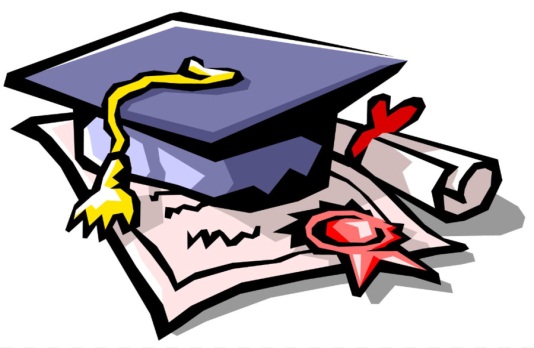 1. Общая характеристика образовательного учреждения Муниципальное бюджетное общеобразовательное учреждение «Дышне-Веденская средняя общеобразовательная школа № 2 » Веденского муниципального района .Учредитель школы – Администрация Веденского муниципального района.Юридический адрес: Россия, 366334, ЧР, с.Дышне-Ведено, ул. Школьная, 84МБОУ «Дышне-Веденская СОШ № 2» функционирует на основе:- Лицензии- Свидетельства о государственной аккредитации- Устава школы№ тел. 8 928-893-00-82Адрес эл. почты: sosh2-dishne-vedeno@mail.ruШкола размещается в двухэтажном кирпичном здании проектной мощностью на 320 обучающихся.Номенклатура оказываемых образовательных услуг:Начальное общее образование с четырехлетним очным обучением. Основное общее образование со сроком обучения 5 лет по очной форме обучения. Среднее (полное) общее образование со сроком обучения 2 года по очной форме 
обучения. 2. Управление школой Структура управления школой традиционна. Непосредственное руководство школой осуществляет директор школы, назначенный учредителем, и его заместители по 
учебно-воспитательной и работе. Стратегическое руководство образовательным учреждением принадлежит общему 
собранию трудового коллектива. В школе функционируют -  педагогический совет, 
методический совет, классные родительские комитеты, общешкольный родительский комитет. 3. Условия осуществления образовательного процесса. 
3.1. Организационные условия Показателем выполнения намеченных на учебный год целей и задач явились следующие результаты деятельности: В соответствии с Уставом школа работает в режиме шестидневной рабочей недели в две смены: в средней школе в 2017 - 2018 учебном году укомплектовано  14 классов. 
На первой ступени – 6 классов На второй ступени – 6 классов На третьей ступени – 2 классаВ 2017-2018 учебном году школа работала по теме: «Каждому уроку отличная подготовка, современные методы и высокое качество». За 2017 – 2018  учебный  год  были выполнены следующие виды работ по направлениям:                                  Доступность общего образования   1. Составлено расписание  уроков.  2. Организован приём в первый класс.  3. Составлены: план на новый 2017-2018  уч. год, тарификация учителей.  4. Заведены на новый уч. год необходимая педагогическая документация.  5. Заведены личные дела уч-ся, журналы.  6. Проведены семинары, открытые уроки и внеурочные мероприятия.                      Тарификация учителей и школьное планирование.     В начале учебного года проведена тарификация педагогических работников с учётом максимальной учебной нагрузки не более 24 часов в неделю. Однако в связи с производственной необходимостью нагрузка учителей не превышает 18 часов, у  большинства  учителей  10 – 14 часов,  а у некоторых учителей достигает лишь 8-10 часов в неделю.                     АНАЛИЗ  РАБОТЫ  С  ПЕДАГОГИЧЕСКИМИ  КАДРАМИ.1. Качественный состав педагогических  кадров.На  начало 2017-2018  учебного года в  МБОУ «Дышне-Веденская СОШ№2» педагогический коллектив – 29  человек.   Высшее профессиональное образование имеют 12 человек. Это – 43%. Высшую квалификационную категорию имеют 1 человек, 1 категорию  – 3 человек. Молодых специалистов - 3 человека.                                          Курсы повышения квалификации.Для повышения методического и образовательного уровня, профессионального мастерства учителей позитивную роль играют курсы повышения квалификации в ЧИПКРО. В этом  учебном году на курсы повышения квалификации были направлены следующие учителя:Абдулкадырова С.З.-директорЧачаева Т.А. – зам.дир.по УВР                                                     Сидиев Ахмад Султанович Муталипов Усман АдесовичЗа  2017-2018  учебный  год   курсы повышения квалификации окончили  4  человек.  В 2017-2018 учебном году работа заместителя директора по УВР была направлена  на достижение цели школы:   «Повышение качества образования через рост профессиональной компетентности педагогов и сотрудничество всех участников образовательного процесса» и   решения следующих задач:Стабильное повышение качества успеваемости. Включить каждого ученика в работу на учебных занятиях в качестве активных участников и организаторов образовательного процесса;Обеспечение непрерывности преемственности в содержании образования на каждой ступени обучения.                                                                   НАДОМНОЕ ОБУЧЕНИЕ.В 2017-2018 учебном году в МБОУ «Дышне-Веденская СОШ№2» на надомном обучении было 2  ученика.  Все занятия проходили по индивидуальному расписанию качественно и своевременно. Проведенные уроки фиксировались в специальных журналах надомного обучения. Анализ результатов  обучения учащихся школыв  2017-2018 учебном году.СВЕДЕНИЯ ОБ УЧАЩИХСЯ:Неуспевающих учащихся по итогам 2017-2018  учебного года – 2 учащихся: Альтемиров Джабраил (3 кл), Саиева Хадижат (3 кл).Из таблицы видно, что возросла  качественная успеваемость сравнению с 2016-2017 уч. годом.Качественная успеваемость возросла во всех классах. Во всех классах наблюдается повышение относительной успеваемости. Выводы: Не до конца реализована работа учителей-предметников с резервом «хорошистов» и «отличников». Это могло увеличить качественные результаты.Анализ резерва качества по предметам и МО выявляет  предметные области, в которых данная проблема стоит наиболее остро:Причины проблемы:Недостаточная работа классных руководителей с учителями-предметниками, учениками и их родителями;Нет сопровождения данных учащихся кл. руководителями в течение всего периода обучения;Пути выхода:На классных собраниях учеников, родителей необходимо проводить беседы о важности получения знаний, об обязанности  учащихся хорошо учиться, а родителям – контролировать учебу их детей.Продолжить работу, направленную на усиление обратной связи учителя – предметника и классного руководителя. Своевременно информировать администрацию, родителей о возможных учебных проблемах учащихся. Учителям-предметникам необходимо вести мониторинг учебных достижений учащихся по предметам.Выводы: В целом качество знаний,  относительная успеваемость увеличилась по  сравнению с  результатами прошлых лет, что подтверждают данные. Однако, существует проблема низкого качества знаний. Это объясняется физиологическими и психологическими особенностями, а также  наличием проблем в управлении классом и качестве обучения, усложнение программ с каждым годом.Рекомендации по повышению качества знаний учащихся:1. Принять за правило: не давать контрольной работы неподготовленному к ней классу, рассматривать двойку не только как недоработку ученика, но и как свою недоработку.2. Продолжить работу по повышению уровня мотивации к обучению во всех классах через урок и внеурочную работу по предмету.                            Предметные  олимпиады, конкурсы.          Школьный этап предметных олимпиад был организован  на основании приказа Министерства образования и науки «О проведении школьного этапа Всероссийской олимпиады школьников в 2017- 2018  учебном году». В школьном этапе приняли участие  32    участников. Количество победителей - 45- 50% от общего количества участников школьного этапа олимпиады.Всероссийская олимпиада-2018.  Количество учащихся, занявших призовые места на муниципальном этапе Всероссийской олимпиады: Рекомендации:учителям-предметникам продолжать работу с учащимися, имеющими повышенную мотивацию к учебно-познавательной деятельности; формировать познавательный интерес у учащихся в изучении предметов; продолжать принимать участие в районных, республиканских и всероссийских конкурсах. Вывод: недостаточная работа проводится учителями-предметниками по подготовке учащихся к  олимпиадам.Рекомендации:Поставить на контроль работу учителей-предметников  с учащимися по подготовке к олимпиадам, конкурсам, проектам на уроке и во внеурочное время. В нашей школе каждому ученику предоставлены широкие возможности, влияющие на формирование и развитие личности. Обучающиеся принимали активное участие в районных и республиканских конкурсах, мероприятиях и акциях:1. Конкурс- «Лучший знаток биографии Пророка Мухаммада»- 1 место (Муниципальный этап).2. Конкурс- «День Конституции России»-2 место(Муниципальный этап).3. Конкурс- «Живая классика»4. Этнографический диктант «Знаю ли я свой край?».2. Всероссийская акция: «Всероссийский тест по истории Отечества».3. Участие в 3 -СЪЕЗДЕ «Юные Кадыровцы».4. Районный конкурс сочинений «Бекалахь ненан мотт  тахна».5. Этнографический диктант «БЕЗА, БОВЗА, НЕНАН МОТТ!».          Педагогические конкурсы. 1.  «Воспитать человека» - Эрсамикова Седа Исламовна, учитель начальных классов- 3 место(Муниципальный этап).          Внутришкольный  контрольВШК осуществлялся в соответствии со школьным Положением о ВШК, согласно утвержденному плану и был направлен для достижения цели   учебно-познавательной деятельности - создание системы  эффективной  организации учебно-познавательной деятельности учащихся.Решение данной  задачи осуществлялось  через посещение уроков, проведение административных работ и срезов, анализа работы отдельных учителей, контролем  за  школьной документацией.Основными элементами контроля  в 2017-2018 учебного года явились:-состояние преподавания учебных предметов;-качество ведения школьной документации;-выполнение учебных программ;  -классно-обобщающий контроль. Внутришкольный контроль осуществляется в соответствии планов: годового, на полугодие и месяц.       Основные формы контроля, используемые в школе:       Классно-обобщающий контроль: (фронтальный вид контроля, то есть контроль  за деятельностью учителей, классных руководителей, работающих в одном классе), уровень ЗУН (срезы, контрольные работы);       Обзорный контроль (тематический вид) – обеспеченность учащихся учебной литературой, состояние школьной документации, контроль календарно-тематического планирования; выполнение программ; система работы учителей-предметников; посещаемость занятий учащимися; работа с отстающими и «трудными» учащимися;        Административный  контроль за уровнем знаний, умений и навыков по предметам – стартовый контроль,  контроль  по математике, русскому языку и чеченскому языку(по четвертям).      Методы контроля: наблюдение (посещение уроков); изучение документации; проверка знаний (срезы, тесты, контрольные); анкетирование.Администрацией школы посещались уроки в рабочем порядке по плану внутришкольного контроля.       По результатам внутришкольного контроля составлялись справки  и приказы, которые обсуждались на производственных совещаниях, на совещаниях при директоре, на заседаниях МО.      В течение учебного года в школе осуществлялся мониторинг, одним из основных этапов которого является отслеживание и анализ качества обучения и образования по предметам, стоящих на государственном контроле (математика, русский язык). Цель которого, выявить   сформированность  знаний, умений и навыков.                                                   Подготовка к  ГИА В своей деятельности по подготовке и проведению государственной (итоговой) аттестации,  администрацией и  педагогическим коллективом школы на всех уровнях велась целенаправленная работа по подготовке учащихся выпускных классов к государственной итоговой аттестации.  Работа по подготовке к ГИА велась по утверждённому плану, проведены родительские  собрания по вопросам ГИА.  Составлен  банк  данных  и  собраны  заявления  учащихся  о  выборе  предметов. Проведены  административные  контрольные  работы  в  форме  ОГЭ  и  ЕГЭ  по математике, русскому и предметам по выбору.   В 2017-2018 учебном году в школе проходила реализация проекта «Я сдам ЕГЭ» , «Я сдам ОГЭ», с целью методической поддержки учителям и выпускникам, направленная на успешное преодоление минимальной границы по предметам: русский язык, математика и предметы по выбору. В течении учебного года с  выпускниками проводилась активная работа по подготовке к ГИА. Выпускниками  были приобретены рабочие тетради «Я сдам ОГЭ», « Я сдам ЕГЭ».В течении года проведено восемь  срезов.    К государственной (итоговой) аттестации было допущено 2 выпускника  11  класса и 16 выпускников 9-го класса. Выпускники сдавали ОГЭ по математике (16 уч.), русскому языку(16 уч.), чеченскому языку (13 уч),биологии(14 уч.), и обществознанию(1уч.). Обязательными экзаменами в этом учебном году  были четыре предмета: математика, русский язык и два предмета по выбору. Выпускники 11-го класса сдавали ЕГЭ по двум обязательным предметам и предметам по выбору.                                                                          МБОУ «Дышне-Веденская СОШ№2»Анализ ВПР30.05.2018г.  С  17 апреля по 15 мая  2018  года проходили Всероссийские проверочные  работы в 4, 5, 6 классах,  по следующим предметам:  русский язык, математика, окружающий мир,  география, биология.  В ВПР   принимало  участие  29 обучающихся  из  4-х классов,  30 учащихся из 5-х классов и 24 учащихся из 6 класса.Результаты Всероссийских проверочных   работ 4-х классов  по русскому языкуКачество знаний – 27,6%Успеваемость - 100%Результаты Всероссийских проверочных   работ 4-х классов  по математикеКачество знаний – 48,3  %Успеваемость – 100 %Результаты Всероссийских проверочных   работ 4-х классов  по окружающему мируКачество знаний –59,6 %Успеваемость -  100 %Результаты Всероссийских проверочных   работ 5-х классов  по русскому языкуКачество знаний – 6,6 %Успеваемость -  93,4 %Результаты Всероссийских проверочных   работ 5-х  классов по математикеКачество знаний – 23,3%Успеваемость -  93,3 %Результаты Всероссийских проверочных   работ  5-х классов по биологииКачество знаний –  36,7 %Успеваемость – 86,7%Результаты Всероссийских проверочных   работ 6  класса  по русскому языкуКачество знаний – 25%Успеваемость -  80%Результаты Всероссийских проверочных   работ 6  класса  по географииКачество знаний – 41%Успеваемость - 100Проанализировав  результаты выполнения заданий учащимися, выявлено следующее:4 класс Русский языквыявлено следующее:- у обучающихся хорошо развиты умения: писать текст под диктовку, соблюдая в практике письма, изученные орфографические нормы; - определять тему и главную мысль текста; - делить тексты на смысловые части, составлять план текста; - задавать вопросы по содержанию текста, распознавать главные члены предложения, классифицировать слова по составу; - распознавать части речи; классифицировать согласные звуки.Полученные результаты свидетельствуют о том, что с предложенной работой справились 100%, школьников, из них хорошие и отличные результаты показали  8 (27,6%) учащихся.Так же  результаты диагностической работы показали наличие  проблем в подготовке обучающихся по русскому языку: - распознавание однородных членов предложения;  - применение выражений  в жизненных ситуациях и в определении значения слова.Выводы:Признать результаты Всероссийских проверочных работ среди обучающихся 4-х классов по русскому языку  удовлетворительными, с работой  справились все учащиеся 4-х классов.МатематикаПолученные результаты свидетельствуют о том, что с предложенной работой справились 100%, школьников, из них хорошие и отличные результаты показали  14 (48,3%) учащихся.- у  обучающихся хорошо развиты умения: выполнять арифметические действия с числами и числовыми выражениями;                  - работать с таблицами; простыми геометрическими заданиями. Результаты диагностической работы показали наличие ряда проблем в математической подготовке обучающихся, в том числе:- низкий уровень сформированности навыков самоконтроля, включая навыки внимательного прочтения текста задания, сопоставления выполняемых действий с условием задания, предварительной оценки правильности полученного ответа и его проверки; - слабое развитие навыков проведения логических рассуждений;  - недостаточное развитие у обучающихся важных с точки зрения дальнейшего обучения, а также использования в повседневной жизни умения решать практические задачи. Выводы:Признать результаты Всероссийских проверочных работ среди обучающихся 4-х классов по математике удовлетворительными, с работой  справились все учащиеся.Рекомендации: 1. Провести тщательный анализ количественных и качественных результатов ВПР, выявить проблемные зоны как класса в целом, так и отдельных обучающихся. 2. Спланировать коррекционную работу во время летних каникул. 3. Скорректировать содержание текущего тестирования и контрольных работ с целью мониторинга результативности работы по устранению пробелов в знаниях и умениях.4. Учителю разработать на 2018-2019 учебный год план мероприятий по подготовке учащихся к ВПР.Окружающий мирПолученные результаты свидетельствуют о том, что с предложенной работой справились 100%, школьников, из них хорошие и отличные результаты показали  18 (59,6%) учащихся.Признать результаты Всероссийских проверочных работ среди обучающихся 4-х классов по окружающему миру хорошими, с работой  справились все учащиеся на хорошо и отлично справились 18 учащихся, что составляет 59,6%.Рекомендации:Тренировать учащихся в работе с картой, учить находить и показывать на физической карте России различные географические объекты, на карте природных зон России — основные природные зоны; совершенствовать умения приводить примеры растений и животных разных природных зон.Повторить тему «Основной закон России и права человека»Своевременно проводить анализ и коррекцию индивидуальных образовательных результатов обучающихся.Рекомендации:Учителям 5-х классов Арсанукаевой А.Д., Гайсумовой А.С.:1) провести анализ работы, довести результаты проверочной работы до родителей (законных представителей) учащихся; 2) провести дополнительную работу  по устранению выявленных пробелов в овладении учащимися предметными умениями по русскому языку;3) с неуспевающими учащимися, вести систематическую работу  по устранению трудностей в овладении предметными умениями по русскому языку;4) скорректировать образовательный процесс с учетом полученных результатов.5 класс МатематикаВыводы:1) Признать результаты Всероссийских проверочных работ среди обучающихся 5-х классов по математике  неудовлетворительными. 2 учащихся  не справились с работой (Минхаджиев Зелимхан, Садулаев Хамзат). 2) Обучающиеся  показали высокий уровень сформированности умений:-выполнять действия сложения, вычитания, умножения и деления с многозначными числами;-вычислять значение числового выражения;-записывать и сравнивать величины;3) Выявлены недостатки в сформированности умений:-представлять числа в виде дроби;-в сравнении десятичных чисел;-решать задачи, связанные с повседневной жизнью;-решать задачи на проценты;-решать логические задачи. Выводы: 1) на основании данных необходима коррекция оценки образовательных достижений учащихся 5-х классов;2) следует усилить работу по сохранению качественных показателей обученности по математике.  Рекомендации:1. Учителю 5-х классов Муталипову У.А.:1) провести анализ работы, довести результаты проверочной работы до родителей (законных представителей) учащихся; 2) согласно плану работы по устранению ошибок усилить работу  по овладению учащимися предметными умениями по математике ;3) скорректировать образовательный процесс с учетом полученных результатов с целью формирования  предметных умений учащихся; для освоения способов решения практических задач, овладения логическими действиями сравнения, анализа, классификации, построения рассуждений.5 классБиологияВывод: Признать результаты Всероссийских проверочных работ среди обучающихся 5-х классов по биологии неудовлетворительными.  С работой не справились 4 учащихся 5-х классов: Бибиев Асхаб, Байсуркаев Ибрагим, Минхаджиев Зелимхан, Тайсумов С-Р .   Рекомендации:- учителю Дудаевой С.Н.: по результатам анализа  спланировать  коррекционную работу по устранению выявленных пробелов;организовать  сопутствующее повторение на уроках по темам, проблемным для класса в целом;   организовать  индивидуальные тренировочные упражнения для учащихся по разделам учебного курса, вызвавшим наибольшее затруднение; на уроках организовать на достаточном уровне  работу с текстовой информацией, что должно обеспечить формирование коммуникативной компетентности школьника: «погружаясь в текст», выделять разные виды информации и использовать её в своей работе;на уроках   проводить   виды чтения: поисковые (с ориентацией на отбор нужной информации), исследовательские и другие; совершенствовать  навыки работы обучающихся со справочной литературой. Рекомендации:Учителю 6  класса Мугуевой К.Х.:1) провести анализ работы, довести результаты проверочной работы до родителей (законных представителей) учащихся; 2) провести дополнительную работу  по устранению выявленных пробелов в овладении учащимися предметными умениями по русскому языку;3) с неуспевающими учащимися, вести систематическую работу  по устранению трудностей в овладении предметными умениями по русскому языку;4) скорректировать образовательный процесс с учетом полученных результатов.6 классГеографияВыводы:Выводы: Результаты проведенного анализа заставляют еще раз указать на необходимость дифференцированного подхода в процессе обучения: учителю необходимо иметь реальные представления об уровне подготовки каждого обучающегося и ставить перед ним ту цель, которую он может реализовать.Рекомендации: 1. Провести тщательный анализ количественных и качественных результатов ВПР, выявить проблемные зоны как класса в целом, так и отдельных обучающихся. 2. Спланировать коррекционную работу во внеурочное время и содержания урочных занятий. 3. Скорректировать содержание текущего тестирования и контрольных работ с целью мониторинга результативности работы по устранению пробелов в знаниях и умениях.4. Учителям разработать на 2018-2019  учебный год план мероприятий по подготовке учащихся к ВПР.
                                             Зам.дир по УВР:_____________Чачаева Т.А.Анализ государственной  итоговой аттестации выпускников  9-го и 11-го  класса МБОУ «Дышне-Веденская СОШ № 2» в 2018 году.		Согласно Закону РФ «Об образовании» освоение общеобразовательных программ основного общего и среднего  общего образования завершается обязательной итоговой аттестацией выпускников. 	В своей деятельности по подготовке и проведению государственной (итоговой) аттестации администрация и педагогический коллектив школы руководствуется нормативно-распорядительными документами федерального, регионального, муниципального и школьного уровней.	 В течение учебного года педагогическим коллективом школы на всех уровнях велась целенаправленная работа по подготовке учащихся выпускных классов к государственной итоговой аттестации. С этой целью был составлен и полностью выполнен план подготовки к  итоговой аттестации на 2017-2018 учебный год, охватывающий все сферы педагогической деятельности в школе и включающий в себя три основных направления в работе: с учителями-предметниками, учащимися.  		Для эффективности подготовки к итоговой аттестации учащихся выпускных классов как 11-го, так и 9-го, была изучена соответствующая нормативная документация как администрацией, так и педагогическим коллективом. Сформирован информационный банк по ЕГЭ, включающий в себя:       - входящую документацию,       - документацию школы,       - методические рекомендации по подготовке и проведению ЕГЭ,       - учебно-тренировочные материалы ( КИМы) по основным предметам,       - проект « Я сдам ЕГЭ»       - опыт проведения, анализ и выводы по ЕГЭ за 2016/17 учебный год.Итоговая аттестация 11-го класса		К государственной (итоговой) аттестации было допущено 2  выпускников 11-го  класса. Выпускники сдавали ЕГЭ по 7 общеобразовательным предметам из 12 возможных. Обязательными экзаменами в этом учебном году  были определены математика и русский язык.РезультатыРусский язык. Минимальное количество баллов, установленное Рособрнадзором -36Средний балл  по русскому языку- 70 100 % учащихся набрали 50 баллов и выше. Наибольшее количество баллов – 80  набрала Солтамурадова  РаянМатематика. В этом году  экзамен был двухуровневый: профильный и базовыйПрофильный .Минимальное количество баллов, установленное  Рособрнадзором -27.Профильный экзамен по математике  сдавали  2  выпускников 11-го класса. Все набрали необходимое количество баллов, установленное Рособрнадзором. Базовый экзамен сдавали 2 выпускников  Минимальное количество баллов, установленное Рособрнадзором -7Средний балл  по математике (б)- 13 Наибольшее количество баллов - 15 набрала Солтамурадова Раяна.Сравнительные результаты ЕГЭ  Все выпускники выбрали для сдачи  экзамены: обществознание – 2, история – 2,  биология– 1, физика-2  Результаты экзаменов по выбору:	Из 2 выпускников, сдающих экзамены по выбору, не набрали минимального количества баллов все  выпускники, это составило 100%. Таким образом:у учащихся 11-го класса по обязательным предметам, процент выполнения  всего -100%. Предметы по выбору- 0 %Воспитание – великое дело: им решается участь человека».          Эти хорошо всем известные слова В.Г. Белинского не только не теряют своей актуальности, но и приобретают еще большую значимость в наше тревожное и нестабильное время.Вся воспитательная деятельность школы строится в соответствии с: Законом РФ «Об образовании»; Концепцией духовно-нравственного развития и воспитания личности гражданина; Государственной программой «Патриотическое воспитание граждан Российской Федерации»; Концепцией воспитательной системы школы. Концепция воспитательной системы школы выстраивается с ориентацией на модель выпускника как гражданина-патриота, образованного человека, личность свободную, культурную, гуманную, способной к саморазвитию. Такой системный подход позволяет сделать педагогический процесс более целесообразным, управляемыми, самое важное, эффективным. Школа использует свою стратегию и тактику в воспитании, основанную на компетентностном подходе. Главная цель – является создание условий для развития личности, ориентированной на общечеловеческие ценности и способной сделать нравственный выбор, нести за него ответственность, найти свое место в социуме. Сегодня очень важно не сформировать, а найти, поддержать, развить Человека в человеке и заложить в нем механизмы саморазвития, саморегуляции и самореализации, помочь молодому человеку жить в мире и согласии с людьми, природой, культурой, цивилизацией. Полноценная реализация этой цели возможна при соблюдении ряда принципов:                                                принцип учета возрастных и индивидуальных особенностей детей;                 принцип социального партнерства;                                                                         принцип культуросообразности;                                                                                        принцип воспитания в коллективе;                                                                               принцип преемственности. Воспитательные задачи на 2017/2018 учебный год ставились с учётом требований нового ФГОС, отличительной чертой которых является ориентация системы образования на новые образовательные результаты, связанные с понимаем развития личности как цели и смысла образования, и формирование социальных и личностных компетенций в целостном процессе обучения и воспитания в школе. В соответствии с методической темой школы воспитательная работа была направлена на формирование у школьников ключевых социальных компетенций, сформулированы следующие задачи: Воспитание гражданско-патриотических качеств - умения ориентироваться в социальной, политической и культурной жизни общества; Формирование положительного отношения к учебному труду, занятиям посредством вовлечения в интеллектуально-познавательную деятельность на уроках, вне урока;Содействие развитию самостоятельности, инициативы, ответственности, умения работать в коллективе, развитие ученического самоуправления;  Вовлечение учащихся в различные виды творческой деятельности; Развитие и совершенствование навыков по формированию здорового образа жизни и негативного отношения к вредным и пагубным привычкам;  Максимально вовлекать родителей в жизнь школы и привлекать их к реализации программы развития;Продолжить работу по предупреждению правонарушений и безнадзорности среди несовершеннолетних и по предупреждению наркомании среди подростков, максимально привлекать детей группы “риска” к участию в жизни школы, класса, занятиях секций;Совершенствовать систему методической работы с классными руководителями. Приоритетные направления воспитательной работы школы:  1. Гражданско-патриотическое воспитание;                                                                                                2. Духовно – нравственное воспитание;                                                                                                    3. Экологическое воспитание;                                                                                                           4.Эстетическое воспитание.                                                                 5.Интелектуально-познавательное воспитание                                                               6. Программа образование и здоровья»                                                                                 Для решения поставленных задач в МБОУ «Дышне-Веденская СОШ №2»  был разработан план воспитательной работы на 2017/2018 учебный год, направленный на создание условий для реализации участия в воспитательном процессе всех членов педагогического коллектива и родителей. При разработке плана воспитательной работы учитывались данные диагностики и анализа успешности воспитывающей деятельности за предыдущий период. К участию в разработке плана воспитательной деятельности привлекались наиболее заинтересованные педагоги и учащиеся. Воспитательная работа – это часть (подсистема) учебно-воспитательного процесса, направленная на развитие нравственно-этического, правового, эстетического сознания ребенка, на привитие навыков культуры поведения. Все направления воспитательной работы позволяют осуществить личностно – ориентированный подход в воспитании при одновременной массовости воспитательных мероприятий и стимулировать творческие способности учащихся во всех аспектах воспитательной работы. Эти задачи решались в виде различного рода творческих дел, воспитательных мероприятий.   ТРАДИЦИОННОЫЕ ШКОЛЬНЫЕ ПРАЗДНИКИ И ДЕЛА.                                    Основные дела, проводимые в школе в течение года – это традиционные праздники знакомые и ученикам, и родителям, и учителям. Поддержка традиций – основа школьной жизни. К таким делам у нас относятся:                             « Праздник первого звонка», « Улыбнись, ведь ты же педагог» (ко Дню учителя); День самоуправления;«День рождение  и День памяти первого президента ЧР А-Х. Кадырoва,«День рождение лидера молодежи  - Р.А. Кадырова,«День чеченской женщины, «День Матери,« Новогодние забавы», «8 – Марта«Парад – день победы«День рождение пророка Мухаммада(асс)«Последний звонок«Выпускной вечер».В своей работе мы стараемся в хорошо известные праздники внести что-то новое. Изменяется схема проведения, применяются новые технологии.                                                                                              Традиции формируют дух школы, определяют ее лицо, являются объединяющим началом для детей и педагогов.Система воспитательной работы в школе строится так, чтобы каждый класс мог участвовать в общественной жизни школы (организация дежурств, классные часы и внеклассное мероприятие). При этом каждому предоставляется выбор.               План мероприятий за год выполнен полностью.   Духовно-нравственное направление.Наш педагогический коллектив рассматривает нравственность, духовность как основу личности, поэтому формированию целостной научно-обоснованной картины мира, развитию познавательных способностей, приобщению к общечеловеческим ценностям и присвоению этих ценностей уделяет особое, приоритетное место в воспитательной деятельности. Идея гуманизма, человеколюбия – одна из основополагающих в работе школы. Уровень воспитанности, этика, вопросы нравственности постоянно являются предметом обсуждения на классных и внеклассных мероприятиях. Успешно в этом учебном году решали данные проблемы следующие кл. руководители:Баталова Н.Б., Дудаева С.Н.,Хитиева З У.,Гапаева А.М.Также  хочется отметить хорошую работу  классных руководителей  начальных  классов: Мешиевой М.Б., Хакимовой А.Б., Меккиговой К.А. и т.д… К чествования дня рождения первого президента Чеченской Республики 1)23.08 2017 года в школе были проведены следующие мероприятия общешкольная линейка под девизом: «Он был достойным сыном своего народа»; конкурс рисунков на асфальте; выставка публикаций посвященных деятельности  первого президента ЧР; прочитан мовлид.                                                                                              Также ежемесячно(2 раза) проводилась встреча с религиозным деятелем – имамом района  Джафаровым А.А.2) 01.09.2017г. « День Знаний»- праздник Первого звонка.В школе провели торжественную линейку посвященную  к Дню Знаний.3) 04.09-05.09.16г.  День гражданского согласия и единения  Согласно плану воспитательной работы школы, с 05-06.09.17г в нашей школе прошли следующие мероприятия, посвященные Дню Чеченской Республики:совещания с классными руководителями;                                                                конкурс рисунков «Мирная Чечня»;                                                          спортивные соревнования «О спорт!  Ты – мир!»;                                                   урок по теме: «День гражданского согласия и единения»;                            субботника по очистке прилегающих территорий;                                         классные часы по тематике: «В мире огромном мы не одни, в дружбе и согласии жить мы должны».4) С 18.09.2017г в школе прошли следующие мероприятия  посвященные Дню чеченской женщине:общешкольная линейка;                                                                                         классные часы и беседы по темам: «Все лучшее  в нас – от вас, матерей», «Чеченская женщина – идеал красоты»;                                                                                                                5)18.09.17 г  в 9в классе  учитель Закараева А.Х.  провела познавательный  открытый урок по теме: «Чеченские женщины в истории Чечни» на чеченском языке;                                                                                                                 учительницей Гапаевой З.У. проведен среди учащихся 6 – 9 классов  конкурс  рисунков на тему «Образ чеченской женщины»;                 6) Согласно разработанному плану  с 2.10 по 4.10.17г прошли мероприятия, посвященные празднованию  Дня рождения главы Чеченской Республики -  Кадырова Рамзана Ахматовича.Цель: воспитание гражданственности и патриотизма, уважение к исторической памяти, формирование духовно – нравственных и этических качеств подрастающего поколения.2.10.17г была проведена торжественная линейка «Герой России – Рамзан Кадыров»;  Внеклассное мероприятие подготовлено и проведено  учащимися 4 –х классов и классный час был дан в 6  классе;общешкольная линейка «Герой России – Рамзан Кадыров»;6)  С 12.10- 16.10.17г в целях ознакомления с правилами этикета, развития творческих способностей, воспитания толерантности у обучающихся проведены мероприятия посвященные празднованию «Недели вежливости».                                                                                                                           7)  В целях ознакомление с историческим происхождением понятия «толерантность» и его многогранностью с 15.11 -19.11.17г проведены мероприятия, посвященные празднованию  Дня толерантности:                                                                                                                                                  информирование о Недели толерантности; анкетирование «Проявляешь ли ты толерантность?» 5-9кл;классные часы по теме: «Толерантность»;   Распоряжение Руководителя Администрации Главы и Правительства Чеченской Республики от 20.11.2017г. №145-ра8) В целях формирование положительных ценностных ориентаций, содействие сохранению и развитию уважительного отношения к женщинам – матери.                        с 16.11- 25.11.17г  согласно разработанному плану ежегодно в школе классные руководители и зам. дир. по ВР проводят мероприятия, посвященные Дню Матери. В соответствии с разработанным планом проведены следующие мероприятия:                                                                                                                                     16.11.17г. в 9классе кл.рук. Дудаева С.Н. провела очень интересный открытый кл.час на тему: «О той кто дарует нам жизнь и тепло».18.11.17г. в 8 классе учительница Закараева А.Х. провела познавательный урок по теме: «Сийлахь нана!» на чеч.языкеСреди учащихся 5-10классов проведен  конкурс стенгазет на тему: « Все начинается с мамы!». Рисунков было много , особенно отличились учащиеся 5-х классов, и лучшие газеты заняли место на стенде колидоре.21.11.17г. среди учащихся 8-11классов был организован  круглый стол по теме: «Роль мамы   в семье» ( психолог Дудаева С.Н.)                                                                                    25.11.17г. в школе  прошло  мероприятие , посвященная Дню матери  «Мама- нет дороже слова».9) С  01.12 по 04.12.17г в школе проведены мероприятия посвященные Дню рождения Пророка(а.с.с.)                                                                                             общешкольная линейка;                                                                                            во всех классах прошли тематические классные часы, проведены беседы  с участием организатора - педагога Куразова Ю.Я. по темам: «Кто такой Пророк Муххамад(а.с.с.)»; «О жизни и деятельности Пророка Мухаммада(а.с.с.)»; «Ислам и Муххамад (САВ.) едины».  Педагогом организатором  по духовно-нравственному воспитанию  проведен конкурс по знанию биографии пророка Муххамада(САВ);                                                                                                                                       и в заключение  прочитан–МОВЛИД совместно с учащимися школы.                      9) 09.12.17г.-День Героев Отечества.  Этот праздник имеет давнюю историю... 9 декабря День Героев Отечества в России - это памятная дата, которая отмечается в нашей стране ежегодно 9 декабря. Она установлена Федеральным законом Российской Федерации № 22-ФЗ от 28 февраля 2007 года «О внесении изменения в статью 1-1 Федерального закона «О днях воинской славы и памятных датах России». Надо сказать, что свою историю данный праздник ведет еще с 18 века. Эта декабрьская дата приурочена к выдающемуся событию эпохи правления императрицы Екатерины II — в 1769 году она учредила орден Святого Георгия Победоносца. В те годы этим орденом награждались воины, проявившие в бою доблесть, отвагу и смелость. В связи с этим в рамках празднования «Дня Героев Отечества» были проведены следующие мероприятия:                                                                                                       общешкольная линейка «Герои 21века. Кто они?»;                                             классные часы «Уроки мужества»;                                                                    10) 27.12 – 29.12.17г.праздник Новогодней елкиНовогодние праздники в МБОУ «Дышне-Веденская СОШ№2»  проходили в три этапа с 27.12.17  по 29.12.17г   с 1 – 11  класс. График проведения утренников был составлен в начале декабря и утвержден директором школы. Абдулкадыровой С.З.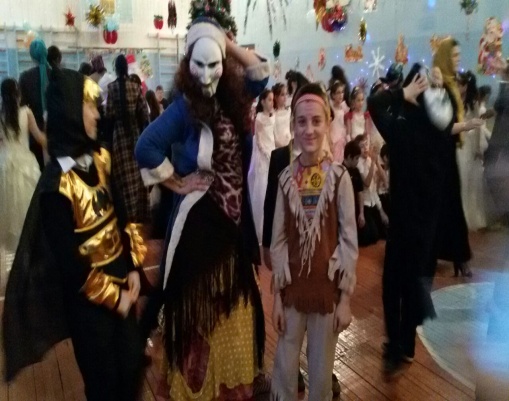 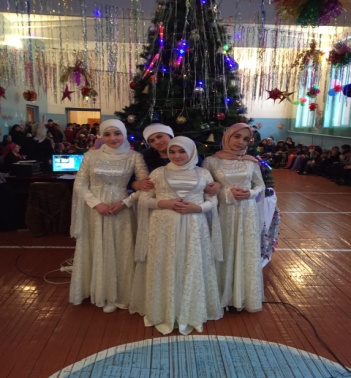 В начальном и  среднем звене была подготовлена инсценировка сказки «Морозко». Вечер 9-11 классов прошел в виде Новогоднего КВН. После КВН прошла праздничная дискотека (ловзарг )                                                                                   11)С 12.01-16.01.18г во всех классах прошли тематические классные часы, проведены беседы с участием педагога - организатора  Куразова Ю.Я. по темам: «О жизни и деятельности великого гуманиста  эвлия – устаза  Кунта-Хаджи Кишиева»;                                                                                                                педагогом организатором по ДНРиВ совместно с лидером среди  обучающихся по духовно-нравственному воспитанию  проведен конкурс по знанию ислама;12) 22.02.18 г прошли мероприятия, посвященные празднованию «Дня защитника Отечества»:                                                                                  общешкольная линейка, посвященная Дню защитника отечества, в котором приняли участие обучающиеся с 1 по 11 классы.конкурс чтецов по произведениям поэтов о военном времени, о  героическом  подвиге  простого  солдата,  защищавшего  честь Родины; конкурс стенгазет: «Отчизны верные сыны», «Мы будущее  нашей  родины»;классные часы, беседы «Есть такая профессия – родину защищать», «Никто не забыт, ничто не забыто»;учителем физической культуры ( Дадаев.Х.Т.) были проведены соревнования   «Веселые старты»  Среди обучающихся 9-10 классов провели  викторину  спортивный конкурс «А ну- ка парни» под руководством  Муртазаевой Л.Х.13)08.03.18г.в школе провели торжественную линейку посвященную женскому Дню 8марта14)10 марта 2018 года обучающимися 6-8 класса  МБОУ «Дышне-Веденская СОШ№2» в рамках акции «Сделай вместе»  на территории школы посажено 20 деревьев. В акции принимал участие учитель технологии Сулейманов Х.Х. 15)22.03.17г  были проведены следующие мероприятия, посвященные     Конституции ЧР:общешкольная линейка, приуроченная 14-ой годовщине принятия Конституции ЧР; во всех классах прошли классные часы посвященные Конституции ЧР;                      с обучающимися 11 класса проведен тематический урок «Конституция Чеченской Республики - 14 лет мира и стабильности»(учитель Мешиева М.Б..); с учащимися 1-2 классов в доступной форме проведена экскурсия – презентация по страницам Конституции. Дети увлеченно слушали учителей  (Меккигова К.А. Мешиева М.Б..);                                                                                         в 7-х классах проведен тематический урок – диспут «Основной закон Чеченской Республики» (учитель Куразов Ю.Я),                                                                     открытый урок в 5 классе по теме: Конституция ЧР-  14 лет порядка и законности», провела учительница   Гапаева А.М.16 )14.04.2018г. В целях патриотического воспитания учащихся и привития любви к родине в школе проведены следующие мероприятия посвященные Дню отмены КТО:                                  общешкольная линейка;                                                                                                                                           конкурс на лучшее стихотворение;                                                                                                                   конкурс стихов;                                                                                                                                        конкурс на лучший рисунок «Мир дому твоему».         а так же учителя истории дали открытые уроки и во всех классах были проведены беседы.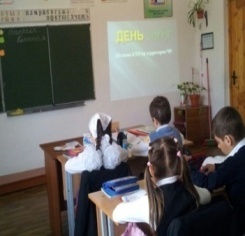 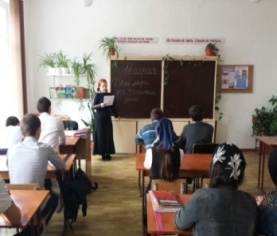 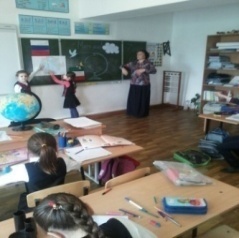 17)  04.05-10.05.18г в школе прошла неделя Памяти первого Президента ЧР Кадырова А.-Х. В ходе этой недели были проведены следующие мероприятия:                                                                                                         общешкольная линейка, посвященная Дню Памяти;                                                    классные часы и беседы по темам: «Мы любим и помним», «Рожденный побеждать», «Живут в памяти людской»;                                                                                                                                учителем ИЗО Муртазаевой Л.Х. организован конкурс рисунков: «Мы гордимся своими героями»;   10.05.18г.читали   мовлид.                                                                                                                              18) 15.05.18г в нашей школе с 1 по 11 класс проведены Единые уроки (классные часы) по теме: «Семья и Отечество в моей жизни».                                        Цель: Воспитывать чувства гражданственности и любви к Родине, положительного отношения к культуре и традициям народа, умения понимать и чувствовать их значимость через активизацию интереса к изучению истории своей семьи, воспитание любви и уважительного отношения к родителям и предкам.                                                                                                                                   19) В целях патриотического воспитания учащихся и привития любви к родине в школе проведены следующие мероприятия посвященные Дню отмены КТО:          общешкольная линейка;                                                                                           конкурс на лучшее стихотворение;                                                                                    конкурс стихов;                                                                                                                 конкурс на лучший рисунок «Мир дому твоему».                                                               а так же учителя истории дали открытые уроки и во всех классах были проведены беседы.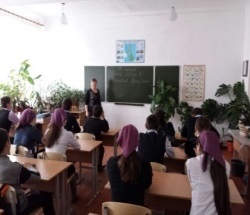 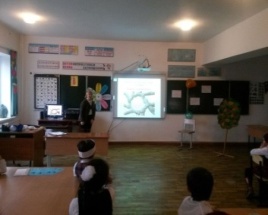 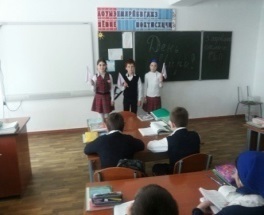 20) Согласно разработанного плана по ВР в школе были проведены мероприятия, посвященных 74 – й годовщине ВОВ:                                                                                 Цель проведения мероприятия: формирование чувства патриотизма, воспитание гражданской ответственности и любви к Родине. 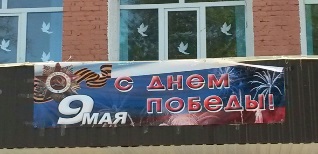 Проведено совещание в педагогическом коллективе;Сохрани имена тех, кто сохранил тебе жизнь!         В преддверии празднования 74-летия Победы в Великой Отечественной войне в школе прошла акция «Бессмертный полк», главной задачей которой является сохранение в каждой семье памяти о солдатах Великой Отечественной войны.  В связи с этим был организован пункт приема фотографий и биографий фронтовиков в школе. Велась работа по формированию «Бессмертного полка»;    акция ««Аллея героев ВОВ»». В ее рамках обучающиеся школы наводят порядок на территории закрепленного за школой памятника героям войны; уроки мужества – уроки жизни;учителем ИЗО Муртазаевой Л.Х..  организован конкурс детских рисунков: «Никто не забыт, ничто не забыто»;организован и проведен праздничный парад. ПРОФИЛАКТИКА ПРАВОНАРУШЕНИЙ       К сожалению, пьянство, употребление подростками наркотических веществ, табакокурение является актуальной проблемой последних десятилетий. Эти привычки становятся непременным атрибутом развлечения, проявлением мужественности, самостоятельности, самоутверждения, особенно среди подростков с девиантным поведением.                                                          Анализ данных в течении ряда лет показывает, что количество обучающихся сокращается. Однако, число малообеспеченных, неблагополучных семей существенно не меняется.                                                                                                        В 2017-18 учебном году социально-педагогическая служба работала по следующим направлениям:                                                                                                                                                     - профилактическое /профилактика правонарушений, правовой всеобуч, пропаганда здорового образа жизни                                                                                                                                                        - работа с трудновоспитуемыми, детьми «группы риска»                                                                               - сотрудничество с семьей                                                                                                                                 - работа с пед. коллективом, с классными руководителями                                                                               - диагностика                                                                                                         Приоритетным направлением в работе социально-психологической службы школы остается работа с семьей, с трудновоспитуемыми учащимися,  профилактика правонарушений. 1. Для обеспечения эффективной работы с семьей, необходимо:                                       -  провести диагностику, наблюдение, изучение потребностей, специфики воспитания детей и внутрисемейных взаимоотношений. С этой целью в начале учебного года проводятся родительские собрания, посещение семей, составление актов обследования                                                                                         - школа должна стремиться дать каждому родителю минимум педагогических знаний по вопросам воспитания детей, их психологии. В этом учебном году были проведены тематические собрания: «Конфликты в семье и их последствия», «Поощрения и наказания в семейном воспитании» с приглашением психолога.                                                                                                          - организация совместного досугового общения: в школе  ежегодно проводятся праздники «День семьи», «День матери», конкурсы, концерты. Регулярно проводятся спортивные праздники «Папа, мама, я – спортивная семья». Родители также участвуют в организации классных часов, экскурсий, походов. 2. Работа с семьями группы риска                                                                                            - выявление и постановка на учет неблагополучных, многодетных, малообеспеченных семей                                                                                                            - акция «Все дети в школу» /по сбору вещей, учебников, оказание помощи м/о семьям/                                                                                                                                         - посещение опекаемых семей (два раза в год) составление актов обследования - организация и проведение рейдов, составление актов обследования /в течение года/                                                                                                                                    - посещение родительских собраний                                                                                       - помощь в организации летнего отдыха детей3. Работа с детьми «группы риска» проводится по нескольким направлениям: - организационно-административная работа-        Ведение картотеки на педагогически запущенных детей состоящих на внутришкольном учете и учете в ПДН.-        Регулярное проведение заседаний Совета профилактики-работа с трудными детьми                                                                                                            - Основная роль в работе с трудновоспитуемыми детьми принадлежит классным руководителям. Они осуществляют ежедневный контроль посещаемости и успеваемости, проводят индивидуальную работу с учащимися и их семьями, отслеживают занятость детей «группы риска» в течение уч. года и в каникулы, вовлекают в организацию творческих дел, посещают учащихся на дому. Проводят беседы, кл. часы, родительские собрания. Отчеты классных руководителей о проделанной работе с трудновоспитуемыми и их семьями (регулярно заслушиваем при отчете за четверть, на Советах профилактики, на педсоветах по подведению итогов классно-обобщающего контроля)                                                                                          - В школе ведется ежедневный контроль посещения занятий, выявляются учащиеся, не посещающие или плохо посещающие школу, причины уклонения от учебы, ведется работа с н/летними, их семьями.- Проведение рейдов В течении учебного года было проведено 11 рейдов, из них 6 рейдов с участием родителей. Беседы с родителями, контроль со стороны школы, во многом улучшают посещаемость и успеваемость обучающихся, ответственность родителей за воспитание.Для предотвращения безнадзорности и совершения правонарушений среди н/летних проводится- работа по профилактике правонарушенийОсобенно активно эта работа проводится рамках месячника безопасности                 (в сентябре), месячника правовых знаний (в октябре) и пропаганды здорового образа жизни (в апреле). Работа проводится по отдельному плану.- Организуются  встречи учащихся с представителями правоохранительных органов, прокуратуры и медицинскими работниками.Работа по профилактике правонарушений и преступлений ведется согласно разработанному плану. Администрацией школы, педагогическим коллективом ежегодно проводятся педсоветы, совещания при директоре, затрагивающие проблемы воспитания. Так в I полугодии текущего учебного года вопросы профилактики были рассмотрены на педагогическом совете, совещаниях при директоре: «О выполнении планов помощи несовершеннолетним», «О работе Совета по профилактике беспризорности и правонарушений среди несовершеннолетних», на совещаниях при заместителе директора по УВР: «Состояние организации занятости учащихся во внеурочное время». А также на заседаниях заслушивались отчёты классных руководителей по профилактической работе с обучающимися.РАБОТА С РОДИТЕЛЯМИ Воспитательная работа школы не может строиться без учета того, что индивидуальность ребенка формируется в семье. Школа и семья - два важнейших воспитательно-образовательных института, которые изначально призваны пополнять друг друга и взаимодействовать между собой. Совершенно ясно, что без участия родителей в организации учебно-воспитательного процесса невозможно достичь высоких результатов С этой целью в школе велась большая работа с родителями или лицами их заменяющими. Она не ограничивалась проведением родительских собраний. Школа видит свою цель, прежде всего в том, чтобы, вооружив их психолого-педагогическими знаниями, привлечь их к организации жизни и деятельности школы. Поэтому совместно с психологической службой школы был организован родительский лекторий по вопросам: - проблемы адаптации к школе учащихся 1,5,10 классов - проблемы подросткового возраста - об особенностях подготовки выпускников 9 и 11 классов к государственной итоговой аттестации. Помочь создать особую воспитательную  систему, обрести школе свой имидж, создать  неповторимую атмосферу совместного творческого поиска –помогает «семья».                                                                                                                                   В 2017-2018 учебном году педагогический коллектив школы в своей работе с родителями старался выполнить следующие задачи:1.​ Организация совместной деятельности администрации, педагогов и родителей в воспитании детей.2.​ Активизация работы с родителями, поиск новых путей привлечения семьи к участию в учебно-воспитательном процессе школы.3.​ Совершенствовать деятельность Совета школы, привлекать родительскую общественность к самоуправлению.4.​ Совершенствовать систему педагогического просвещения, консультирования.В текущем учебном году было проведено 5 тематических родительских собрания:август - «Организация учебно-воспитательного процесса»;     сентябрь – «Роль семьи и школы в формировании и поддержании мотивации обучающихся к обучению»; декабрь – «Профориентация старшеклассников»;январь – «Семья как фактор укрепления духовно-нравственного и социального здоровья детей»;май - «Соблюдение питьевого режима». «Ответственность перед законом».Систематически проводились беседы, консультации с родителями по текущим вопросам: внешнего вида и гигиены обучающихся, успеваемости, культуры поведения и общения, режима дня, взаимоотношений с одноклассниками. Своевременно разрешались конфликтные ситуации, возникающие между обучающимися.В зависимости от возрастной категории обучающихся в классах организуется встречи с представителями сопредельных служб профилактики (инспектором ПДН – Арсалиевой Л.Т.,  имамом района – Джафаровым А.А., педагогом организатором по ДНВ – Куразовым Ю.Я.), различного рода лекции, тематические родительские собрания, целевые беседы. В ходе лекций, бесед родителям предлагаются памятки с рекомендациями и советами, демонстрируются видеоматериалы, презентации.Родительское собрание – момент истины, позволяющий классному руководителю осуществить главное: соединить цели учебного заведения и возможности семьи в воспитании детей. К сожалению, остается не на должном уровне посещаемость родителями родительских собраний, несмотря на усилие педколлектива.К сожалению, многие родители самоустраняются от проблем нравственного и личностного воспитания ребёнка, что отзывается ростом и усилением негативных явлений в детской и подростковой среде. Поэтому эффективной формой индивидуальной работы педагога с родителями является посещение семей. Неоднократно совместно с инспектором ПДН осуществлялись рейды в семьи Минхаджиевых М, Саиевых А, Дебишевых Б. и др.Отрадно отметить, что при проведении в школе общешкольных мероприятий многие родители не занимали позицию стороннего наблюдателя, а являлись активными участниками праздников и других школьных мероприятий. СОХРАНЕНИЕ И УКРЕПЛЕНИЕ ЗДОРОВЬЯ ОБУЧАЮЩИХСЯСохранение и укрепление здоровья учащихся осуществлялось по трем направлениям:- профилактика и оздоровление – физкультурная разминка во время учебного процесса для активации работы головного мозга и релаксации органов зрения, обучение навыкам самоконтроля и самодиагностики, горячее питание, физкультурно-оздоровительная работа;- образовательный процесс – использование здоровьесберегающих образовательных технологий, рациональное расписание;- информационно—консультативная работа – встречи с сотрудниками медицинских учреждений, классные часы, родительские собрания, внеклассные мероприятия, направленные на пропаганду здорового образа жизни: спортивные соревнования, работа спортивных секций, ярмарки здоровья, месячники здорового образа жизни.                                          Деятельность школы по сохранению и укреплению здоровья обучающихся поставлена на удовлетворительном уровне, здесь необходимо отметить работу социального педагога и учителей физической культуры.                                          Согласно графику, в течение всего учебного года учителями физической культуры , Дадаевым Х.Т. и Хитиевой З.У. проходят спортивные соревнования по футболу, волейболу, баскетболу и т.д. по всем мероприятиям.                                                                                                         Формирование здорового образа жизни и укрепление «здоровья» обучающихся осуществляется через реализацию программ «Здоровье», «Делай правильный выбор», физкультминутки и т. д.                                                                                                       Особое внимание уделяется формированию у обучающихся понимания важности сохранения здоровья – залога успеха в дальнейшей жизни. Для решения этой задачи проводятся: - анкетирование учащихся с целью выявления «вредных привычек»; - организация и проведение встреч с наркологом и психологом с целью оказания психологической помощи обучающимся; - проведение цикла бесед с юношами и девушками о гигиене и заболеваниях, передающихся половым путем; - проведение конкурса плакатов о вреде никотина и алкоголя, наркомании; - проведение классных часов «Вредные привычки» для учащихся 1-7 классов; - проведение бесед о сохранении здоровья «Здоровому обществу – здоровое поколение». Спортивно – оздоровительная работа осуществляется через уроки физической культуры и секционную работу. В школе работают следующие спортивные секции: - волейбол; - баскетбол. Большим спортивным праздником стал День Здоровья в этот день работают различные спортивные площадки, проходили как командные, так и личные состязания. Учителя физкультуры ведут большую работу, прививая обучающимся стремление вести здоровый образ жизни, добиваться победы и помогать людям. В течение всего года школа активно участвует в районных соревнованиях по разным видам спорта . В школе постоянно проводятся лекции и беседы с участием врачей  на актуальные темы: «Твое здоровье и личная гигиена», «Твое здоровье и питание», «Твое здоровье и алкоголь», «Твое здоровье и наркотики». ПОЗНАВАТЕЛЬНАЯ ДЕЯТЕЛЬНОСТЬ В рамках работы над методической темой школы — это направление стало одним из ведущих. Ее развитие проходило в различных формах и видах: в рамках предметно-методических недель, в ходе мероприятий, посвященных юбилейным датам, в виде экскурсий и лекций, которые посещали и слушали обучающие школы, в рамках предметных олимпиад и конкурсов. Результаты познавательной деятельности отражены в итогах олимпиад и других состязаний, в характеристике других направлений воспитательной работы школы, ведь она является составной частью всей человеческой жизнедеятельности, и работы школы в том числе. В связи с данным направление в школе проведены следующие мероприятия:                                             - предметные недели по всем дисциплинам;                                                                    - конкурс стихов «Живая классика»;                                                                              - мини олимпиады;                                                                                                                       В течении целого месяца обучающимися и педагогическим коллективом школы проведены субботники   на территории села  (школьный двор, памятник, очистка каналов,  побелка деревьев, улиц и т.д…) .Работа классного руководителя начинается с планирования. Классные руководители с ответственностью отнеслись к составлению своих планов воспитательной работы. При их составлении планов классные руководители обязательно знакомятся с планом воспитательной работы школы, планом  работы библиотеки и вносят изменения  в свои планы.                                                                                     На методических совещаниях были рассмотрены следующие вопросы: формирование правовой культуры обучающихся, использование технических средств в воспитательной деятельности, социальные проблемы ученической молодежи, педагогика поддержки ребенка, взаимодействие школы, семьи  по профилактике девиантного поведения учащихся.  На высоком методическом, нравственно-эстетическом уровне проводились открытые классные часы многими классными руководителями. Педагогический коллектив нашей школы старается создать благоприятные условия для всестороннего развития личности каждого ученика, отводя определенную воспитательную роль учебно- познавательной деятельности.                                                                                     Для развития интереса к изучаемому предмету, повышению образовательного уровня обучения самостоятельности и творчества согласно общешкольному плану были проведены, ставшие традиционными, предметными недели. В рамках предметных недель проводились викторины, олимпиады, конкурсы газет, рисунков, наглядных пособий.                                                                   Педагоги школы рассматривают использование современных образовательных технологий в образовательном процессе как ключевое условие повышения качества школьного образования, развития их познавательной деятельности. Проведенная в течение всего учебного года педагогическая диагностика по использованию современных образовательных технологий показала, что учителя стали более активно использовать на уроках и представлять на методических объединениях элементы различных технологий. Трудовая воспитательная работа – это участие в субботнике по благоустройству территории школы, памятника. Воспитание нравственного отношения к природе у подростков имеет у подростков особое значение, так как именно подросток проявляет бездушное, иногда злобное отношение к животным, растениям, недостойно ведет себя на природе. Особое значение имеет формирование у ребят желания внести свой вклад в охрану природы, преодоление у них пассивности, безынициативности в этом важном деле.                 Уже  много лет подряд в школе  стало традицией проведение ежегодных осеннее – весенних экологических десантов по уборке школьного двора и памятника, побелки  и    т. д.   В течении года в рамках экологического воспитания прошли ряд мероприятий.  Ежемесячно учащиеся выходят на субботник на территорию села и памятника.                                                                                            Важную роль в воспитательной работе играет школьная библиотека. Совместная работа с районными библиотеками позволяет библиотекарю вовлекать обучающихся в ряды читателей, что особенно актуально в наше время, когда книга теряет свои позиции. Учет и информация способствует обеспечению учебно-воспитательного процесса, формирование навыков пользования библиотекой.  Информационное обслуживание пользователей библиотеки проводится через выставки книг, стенды, библиотечные уроки, беседы.                                                                                                                                      План воспитательной работы, запланированный на весь учебный год реализован. Несомненен факт, что образование включает в себя деятельность воспитания и обучения. Образование обращено не только к интеллекту, знаниям, компетенциям обучающихся, а к целостному человеку, так как только он является субъектом культуры, истории, собственной жизни. Не только ум, знания, практические навыки, но и душа, чувства, телесное и духовное здоровье, смыслы жизни, стратегии поведения и конкретные поступки являются предметом воспитательной деятельности. Зам.дир. по ВР: _______________Муртазаева Л.Х.Анализвоспитательной работы за 1 – полугодие2018-2019 учебного годаМБОУ «Дышне-Веденская СОШ №2»Отличительной особенностью нашей школы всегда была и остаётся творческая атмосфера, в условиях которой гармонично развивается личность, раскрываются способности и учащихся и педагогов.Организация воспитывающей деятельности школы в 2018-2019 учебном году  направлена на реализацию следующих документов: Конвенции ООН о правах ребенка, Закона РФ «Об основных гарантиях прав ребенка в Российской Федерации», программы гражданско-патриотического воспитания.Воспитывающая деятельность является компонентом целостной педагогической системы. Её ядром  является единство двух коллективов - педагогического и ученического. Педагогическая деятельность связывает воспитание и обучение в единое целое. Таким образом, воспитательная среда  - это способ организации педагогического взаимодействия.При планировании воспитательной работы на 2018-2019 учебный год мы опирались на анализ предыдущего учебного года по реализации поставленных целей и задач, традиции школы, особенности педагогического коллектива, интересы и потребности учащихся и родителей.Стратегической целью воспитательной работы педагогического коллектива школы является: создание оптимальных условий для развития гражданина, способного к саморазвитию, успешной адаптации, самореализации в современном обществе на основе продуктивных технологий обучения и воспитания.Согласно поставленной цели в начале учебного года были определены следующие задачи:- Формирование у школьника гражданско-патриотического сознания, духовно-нравственных ценностей гражданина России, ЧР.- Совершенствование оздоровительной работы с учащимися и привитие навыков здорового образа жизни.- Развитие системы семейного воспитания, повышение ответственности родителей за воспитание и обучение детей, правовая защита личности ребенка.- Развитие системы дополнительного образования и внеклассной деятельности.- Организация ученического самоуправления для межвозрастного конструктивного общения, социализации, социальной адаптации, активизации творчества учащихся во всех сферах деятельности.Реализация данных задач осуществлялась через системы проведения классных часов иродительских собраний, работу кружков и спортивных секций, организацию предметных и тематических декад, проведение фестивалей и концертов, ежедневных линеек и дежурств по школе, оформительскую и трудовую  деятельность, проведение спортивных соревнований, работу ученического самоуправления, работу с родителями, экскурсионную работу, связь с социумом.Учебный год начался с традиционного праздника знаний “Здравствуй, школа!”, в котором приняли участие учащиеся 1-10 классов. По рекомендации министерства образования и науки России и Чеченской Республики 1 сентября 2018 года для учащихся школы в этот день были проведены уроки по теме: «Кем я хочу быть» – 1-4 кл.; «Мир профессий и правила ориентации в нем» 5-8 кл.; «Моя профессиональная карьера» - 9-11 кл.Участие классов в общешкольных и районных  мероприятиях помогают  классному руководителю заполнить досуг  школьника интересными  и познавательными мероприятиями, тем самым сведя к минимуму влияние улицы, что особенно важно для учащихся среднего и старшего звена.Вся внеурочная деятельность учащихся и педагогов школы организована таким образом, что коллективно - творческие дела объединены в воспитательные модули. В центре такого модуля яркое общее ключевое дело. Это позволяет создать в школе периоды творческой активности, задать четкий ритм жизни школьного коллектива, избежать стихийности, оказывать действенную помощь классному руководителю.Почти все обучающиеся включены в систему педагогических воспитательных воздействий с учетом их возможностей, творческой направленности в рамках традиционных направлений деятельности школы.За первое полугодие 2018 - 2019 учебного года были проведены следующие мероприятия общешкольного масштаба:- день рождение А-Х. Кадырова;- день Российского флага;- день Знаний; - день Республики;- день женщины Чеченской Республики;- экологические субботники, генеральные уборки кабинетов, озеленение классных комнат;  день Учителя «Спасибо, вам Учителя»; - неделя Библиотеки;- день народного Единства;неделя профориентации; прощание с осенью «Золотая осень»;- концерт, посвященный Дню Матери;- день единства; неделя нравственно-правового воспитания;- акция «Скажем коррупции НЕТ»;«Подарите кусочек тепла» - день инвалидов;- день борьбы против «СПИДа»;- день Конституции РФ;- новогодняя сказка и инсценировка сказки с 1 по 8 классы, и «Синкъерам» для 9-10 классов;- мероприятие общественной организации «Здоровое поколение». Беседа состоялась с учащимися 8-10 классов по проблеме профилактики негативных явлений.В рамках проведения зеленой акции «Сделаем вместе!» учащиеся  провели  субботник,в результате убрали территорию вокруг школы.В рамках праздничных мероприятий, посвященных Дню Героя, ученики 9-го класса возложили цветы к памятнику воинам, участникам Великой Отечественной войны.Учащиеся школы принимают активное участие в Конкурсе рисунков попожарной безопасности, ПДД и ЗОЖ: «Мы за безопасные дороги!», «Дорога-не место для игр», «Безопасный труд глазами детей».Также проведены   беседы:- Уроки интернет-безопасности;- «Свет в нашей жизни»;- «Жизнь без наркотиков».Классные часы по темам:«Я –гражданин России»,  «Семья и семейные традиции» , «Моя будущая профессия» прошли в основной и старшей школе.Заведующая школьной библиотекой  Гайсумова А.С., провела общешкольные  мероприятия с  учащимися и их родителями: «Папа, мама, я – читающая семья», «Посвящение в читателя».Тематические классные часы к календарным праздникам ( День Учителя, День чеченской женщины, День Матери);- Рейды «Самый чистый и уютный класс», «Самый зеленый кабинет», «Чистые учебники» и др.;- Беседы: «Бережное отношение к учебникам и книгам», «Вспомним правила поведения в школе», «Мой внешний вид в школе», «Береги книжки и тетрадки».- Конкурсы рисунков различной тематики: к предметным неделям, ко Дню Чеченской женщины, ко Дню Матери, к осенним праздникам, к Новому году.- Выпуск праздничных стенгазет;-Конкурс рисунков «Дорожная азбука»;- Посещение Святынь Ислама (Зиярат);Решение задачи воспитания здорового образа жизни было направлено насоздание условий для сохранения здоровья, физического развития, воспитание негативного отношения к вредным привычкам.Для этого большое значение в школе уделялось воспитанию культуры здоровья и пропаганде здорового образа жизни.Здоровый образ жизни пропагандировался на классных часах и родительских собраниях, где  велась работа по предупреждению употребления наркотиков , профилактика курения и т.д.Открытый классный час в 10  кл. «Твой выбор – здоровый образ жизни» провела классный руководитель Дудаева С.Н,   В конце мероприятия гости рассказали ребятам о том, что только трудом и соблюдением строгой дисциплины можно добиться успеха в любом деле.Важная роль  в данной работе отводилась работе  педагога-организатора (Куразова Ю.Я.)  который  проводил индивидуальные консультации, анкетирование учащихся и разрабатывал  рекомендации для учителей, учащихся и родителей, профилактические беседы в классах.По результатам работы в этом направлении достигнуто следующее: в школе нет учащихся, состоящих на внутришкольном  учете. Статистические данные за последние годы показывают высокую заболеваемость детского населения. У учащихся и их родителей не сформировано ценностное отношение к своему здоровью, что объясняется недостаточной пропагандой педагогических и медицинских знаний здорового образа жизни.Круглый стол по теме: «Здоровое поколение – здоровая нация» был нацелен выяснить причину, чем обусловлено такое положение дел.Целью нравственно-эстетического воспитания было: воспитание носителя культуры, творческой активности у детей, развитие познавательных интересов.С этой целью психологом школы . были проведены следующие диагностики в виде анкетирования: диагностика воспитанности учащихся, изучение ценностных ориентаций и нравственных идеалов, диагностика эгоцентризма у подростков, изучение самооценки личности, изучение социальной ответственности, определение мотивов выбора профессии, выявление социально–психологического климата в коллективе.Результаты исследований были доведены до сведения учителей, учащихся и родителей.Анализ показал, что наиболее «проблемными» являются направление трудового воспитания школьников, равнодушное отношение учащихся к школе. Это является основанием для дальнейшей серьезной воспитательной работы. При этом отмечен высокий уровень социальной активности, устойчивое развитие ценностных понятий «семья», «дружба», «долг», «честь» и др.Проведение традиционных мероприятий  трудового воспитания (работа по самообслуживанию классных кабинетов, генеральные уборки школы, работа на пришкольном участке, субботники по благоустройству территории школы) способствовало развитию активной жизненной позиции, бережного отношения к школьному имуществу и окружающему миру.Сохранение традиций школы является важной задачей воспитания: уважения к школе, сопричастности  к общему коллективному делу, воспитание преемственности поколении. В школе сложились свои традиции. Развитие ученического самоуправления, повышение социальной  активности   учащейся молодежи, демократизация воспитательного процесса – одно из направлений работы ученического самоуправления.Уже в школе ученики готовят себя к новым социальным отношениям, учатся умению преодолевать и разрешать конфликты в обществе, развивать общественные процессы в позитивном русле, объективно приносить пользу обществу, утверждать идеи мира, добра, справедливости, совершенствоваться и саморазвиваться.Развитие ученического самоуправления является одной из важнейших составляющих социализации личности.Дополнительное  образование  мотивирует подрастающее поколение  к познанию мира, творчеству, изучению культуры и духовной жизни,  к физическому развитию и совершенствованию.Таким образом, реализуются потребности  несовершеннолетних граждан и их родителей в интеллектуальном, духовном, культурном, физическом развитии и выполняются государственные стандарты образования.Дополнительное образование детей усиливает вариативную составляющую общего образования, способствует практическому приложению знаний и навыков, стимулирует познавательную мотивацию обучающихся. В условиях дополнительного образования учащиеся развивают свой творческий потенциал, навыки адаптации к современному обществу и получают возможность полноценной организации свободного времени.За первое полугодие прошли следующие месячники:сентябрь - месячник профилактики детского дорожно-транспортного травматизма «Внимание, дети!»;октябрь - месячник антитеррористической и противопожарной безопасности«Безопасность жизнедеятельности»;ноябрь - месячник по профилактике правонарушений: охраны здоровья,профилактики курения, алкоголизма, наркомании «Здоровое поколение»;декабрь - состояние работы системы дополнительного образования иорганов ученического самоуправления.Систематически велся инспекционный контроль за воспитательным процессом. Составлены справки по итогам следующих проверок:- проверка кабинетов о готовности к новому учебному году;- проверка планов воспитательной работы классных руководителей;- проверка дневников обучающихся 5-11 классов с целью контроля единых требований к их ведению;- классно-обобщающий контроль по проблеме «Формирование общеучебных умений и навыков у обучающихся 5-х классов в период адаптации к условиям обучения»;- проверка классных уголков;- проверка состояния работы ученического самоуправления;- контроль за дневниками учащихся 8-9 классов.Сегодня наблюдается кризис семьи, детско-родительских отношений. Это связано с переменами в политической и экономической жизни страны. Родители вынуждены концентрировать внимание на материальном благополучии, а значит, меньше времени тратит на общение в семье. В результате из взаимодействия исключается эмоциональный компонент, связанный с пониманием близкого человека. Заметно потускнела сюжетно-ролевая игра, так как в семьях, как правило, один ребёнок. Увеличилось число разводов.Отсюда следует вывод:Школа обязана содействовать развитию семьи. Работа, направленная на развитие личности ученика, становится действенной и эффективной только в том случае, если в процесс обучения и воспитания вовлечены родители учащихся. В связи с этим в первом полугодии проведены три родительских собрания с тематикой:-«Анализ работы школы за 2017– 2018 учебный год. Информация для родителей первоклассников»-«Духовно-нравственное воспитание ребенка через семейные традиции и досуг в семье».-«Роль семьи в профилактике вредных привычек».Подводя итоги воспитательной работы за 1 полугодие, можно сказать, что поставленные цели и задачи на начало 2018-2019 учебного года реализуются каждый день               Классы1234567891011всегоКол. кл.2112211111114Кол. уч.322423293024201216142226Количество учащихся по классамКоличество учащихся по классамКоличество учащихся по классамКоличество учащихся по классамКоличество учащихся по классамКоличество учащихся по классамКоличество учащихся по классамКоличество учащихся по классамКоличество учащихся по классамКоличество учащихся по классамКоличество учащихся по классамКоличество учащихся по классам1234567891011Всего 1.Число учащихся на начало учебного года3125222831242113162042352.Прибыло учащихся2-12------53.Выбыло учащихся11-11-11-62144.Количество учащихся  на конец  года322423293024201216142226	Из них:Отличники-6-8161131229хорошисты-7713776274-60Из них:-переведены в след.класс322421293024201216142224-оставлены на повторный              год   --2--------2№п/пФ.И. обучаюшихсяКлассНаправление деятельностиНаграды 1Аюбов Магомед Абдулбекович10Районная олимпиада по географии2 место2Азиев Бислан Лемаевич9Районная олимпиада по географии3 местоКлассКол-во участниковВысокий процент выполненя    (пятерка)Высокий процент выполненя    (пятерка)Хороший процент выполнения   (четверка)Хороший процент выполнения   (четверка)Средний процент выполнения(тройка) Средний процент выполнения(тройка) Низкий процентвыполнения (двойка)Низкий процентвыполнения (двойка)Ф.И.О. учителяКлассКол-во участниковКол-во%Кол-во%Кол-во%Кол-во%4 2926,8620,82172,400Эсаева Х.К.Мусостова  С.И.NФИОКлассВар.Выполнение заданийВыполнение заданийВыполнение заданийВыполнение заданийВыполнение заданийВыполнение заданийВыполнение заданийВыполнение заданийВыполнение заданийВыполнение заданийВыполнение заданийВыполнение заданийВыполнение заданийВыполнение заданийВыполнение заданийВыполнение заданийВыполнение заданийВыполнение заданийВыполнение заданийВыполнение заданийВыполнение заданийВыполнение заданийПерв. баллОтм.*Отм. по журналу NФИОКлассВар.№Перв. баллОтм.*Отм. по журналу NФИОКлассВар.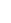 1К11К223(1)3(2)4567899101112(1)12(2)13(1)13(2)1415(1)15(2)Перв. баллОтм.*Отм. по журналу NФИОКлассВар.М
а
к
с433132123211121212121Перв. баллОтм.*Отм. по журналу 4 А4 А4 А4 А4 А4 А4 А4 А4 А4 А4 А4 А4 А4 А4 А4 А4 А4 А4 А4 А4 А4 А4 А4 А4 А4 А4 А4 А14001     4 А12  3  2  1  1  2  1  2  3  2  1  1  1  2  1  2  0  0  1  0  0  274424002     4 А71  3  0  0  3  2  1  2  1  1  1  1  1  0  0  0  0  0  1  0  0  173434003     4 А10  3  0  1  0  2  1  2  2  2  0  0  1  1  0  0  0  1  0  1  1  183444004     4 А71  3  0  1  0  1  1  1  2  1  1  1  1  1  0  0  0  0  1  1  0  163354005     4 А12  3  3  1  1  1  1  1  2  1  1  1  1  1  0  1  1  1  1  1  1  254564006     4 А10  3  0  1  0  2  1  2  3  2  0  0  1  2  0  0  0  0  0  0  0  173474007     4 А11  3  3  1  2  2  0  2  1  1  0  0  0  2  1  0  0  0  1  0  0  203384008     4 А12  3  0  0  0  2  1  2  2  0  1  1  0  2  1  1  1  0  1  0  0  193394009     4 А14  3  0  0  2  1  1  2  1  1  1  1  0  1  1  0  0  0  1  1  0  2034104010     4 А72  2  3  1  2  1  1  1  2  1  1  1  1  0  1  1  0  0  1  0  0  2135114011     4 А74  3  2  1  3  2  1  2  1  2  1  1  1  2  1  2  1  1  1  2  1  3455124012     4 А70  3  0  1  0  2  1  2  3  2  0  0  1  2  1  2  0  0  0  2  0  2234134013     4 А73  3  3  1  3  2  1  2  3  2  1  1  1  2  1  2  1  2  1  2  0  3655144014     4 А74  3  3  0  0  2  0  1  3  2  0  0  0  1  1  0  1  1  1  2  1  2645154015     4 А14  3  3  1  2  2  1  0  3  1  1  1  1  1  1  1  1  1  1  1  1  304514016     4 Б13  3  0  1  2  2  1  2  2  1  0  0  0  1  1  1  1  1  1  1  1  254524017     4 Б12  2  0  1  1  2  1  1  2  1  1  1  1  1  1  0  1  1  0  0  0  193434018     4 Б13  3  0  1  0  2  1  1  1  1  1  1  0  1  1  0  1  0  1  0  0  183344019     4 Б10  3  0  1  0  2  0  1  2  1  1  1  1  0  1  1  1  1  1  0  0  173454020     4 Б13  3  0  1  0  2  1  0  1  1  1  1  0  2  0  0  1  1  1  0  0  183464021     4 Б74  3  3  1  2  2  0  2  1  1  0  0  0  2  1  1  1  0  1  0  0  254574022     4 Б70  2  0  1  0  2  0  1  2  1  1  1  1  0  0  0  1  1  1  1  1  163384023     4 Б11  3  0  1  0  2  1  1  1  1  1  1  0  0  1  1  1  1  0  0  0  163494024     4 Б71  3  3  0  1  2  1  2  2  1  1  1  0  2  1  1  0  0  0  0  0  2134104025     4 Б72  2  3  0  2  2  1  2  2  1  0  0  0  2  0  0  1  0  0  0  0  2035114026     4 Б72  2  0  1  1  2  1  1  1  2  1  1  1  2  1  1  0  0  1  0  0  2035124027     4 Б72  2  0  0  0  2  1  2  2  1  1  1  1  2  0  0  0  1  0  0  0  1733134028     4 Б72  2  1  1  0  2  1  1  1  1  1  1  0  0  1  1  0  0  1  0  0  1633144029     4 Б72  2  1  1  0  2  1  1  1  1  1  1  0  0  1  1  0  0  1  0  0  1633111111111111111КлассКол-во участниковВысокий процент выполнения ( пятерка)Высокий процент выполнения ( пятерка)Хороший процент выполнения ( четверка)Хороший процент выполнения ( четверка)Средний процент выполнения(тройка) Средний процент выполнения(тройка) Низкий процент выполнения (двойка)Низкий процент выполнения (двойка)Ф.И.О. учителяКлассКол-во участниковКол-во%Кол-во%Кол-во%Кол-во%4291034,5413,81551,700Эсаева Х.К.Мусостова С.И.NФИОКлассВар.Выполнение заданийВыполнение заданийВыполнение заданийВыполнение заданийВыполнение заданийВыполнение заданийВыполнение заданийВыполнение заданийВыполнение заданийВыполнение заданийВыполнение заданийВыполнение заданийВыполнение заданийВыполнение заданийВыполнение заданийПерв. баллОтм.*Отм. по журналу NФИОКлассВар.№Перв. баллОтм.*Отм. по журналу NФИОКлассВар.12345(1)5(2)6(1)6(2)789(1)9(2)1011Перв. баллОтм.*Отм. по журналу NФИОКлассВар.М
а
к
с11211111121122Перв. баллОтм.*Отм. по журналу 4 А4 А4 А4 А4 А4 А4 А4 А4 А4 А4 А4 А4 А4 А4 А4 А4 А4 А4 А4 А4 А14001     4 А141  1  2  1  1  1  1  1  1  2  1  0  2  0  155424002     4 А141  0  0  1  0  0  1  1  0  0  0  0  2  1  73434003     4 А141  0  0  1  0  0  1  1  0  0  0  0  2  0  63444004     4 А141  1  2  1  0  0  1  0  1  2  0  0  2  2  135354005     4 А11  1  2  1  0  1  1  1  1  2  0  0  2  0  135564006     4 А11  1  2  1  0  1  1  1  1  2  0  0  2  0  135474007     4 А11  1  1  1  1  0  1  0  0  0  0  0  2  0  83384008     4 А11  1  0  0  1  1  1  1  0  0  0  1  0  0  73394009     4 А141  1  2  1  0  0  1  1  1  0  0  1  0  0  934104010     4 А11  1  0  0  0  1  1  1  1  0  0  0  2  0  835114011     4 А141  1  2  1  1  1  0  1  1  1  0  1  2  0  1355124012     4 А141  0  0  0  0  0  1  0  1  2  0  0  2  1  834134013     4 А11  1  2  1  1  1  1  1  1  2  1  1  2  0  1655144014     4 А11  1  2  1  1  1  1  1  1  2  1  1  2  0  1655154015     4 А11  1  2  1  0  0  1  1  1  2  1  1  2  0  145514016     4 Б11  1  2  0  0  0  1  1  1  2  0  0  2  0  114524017     4 Б141  1  2  0  1  1  0  0  1  2  0  0  2  0  114434018     4 Б11  1  2  1  0  0  1  1  1  0  0  0  2  0  104344019     4 Б141  0  2  0  0  0  0  0  1  2  0  0  1  0  73454020     4 Б11  1  0  1  0  0  1  1  1  0  0  0  2  0  83464021     4 Б11  1  2  1  0  0  1  1  1  1  1  0  2  2  145574022     4 Б141  1  2  0  1  0  0  0  0  0  1  0  2  0  83384023     4 Б140  0  2  0  0  1  0  0  1  2  0  0  2  0  83494024     4 Б11  1  0  0  0  1  1  1  0  0  1  0  2  0  834104025     4 Б11  0  0  0  0  0  1  1  1  2  0  0  2  0  835114026     4 Б11  1  2  0  0  0  1  1  1  2  1  0  2  2  1455124027     4 Б141  0  0  0  0  0  1  1  0  2  1  0  2  0  834134028     4 Б141  1  2  0  0  0  0  0  0  0  1  0  2  0  733144029     4 Б11  1  2  0  0  1  1  1  0  2  1  0  0  0  1044КлассКол-во участниковВысокий процент выполнения     ( пятерка)Высокий процент выполнения     ( пятерка)Хороший процент выполнения          четверка)Хороший процент выполнения          четверка)Средний процент выполнения(тройка) Средний процент выполнения(тройка) Низкий процент выполнения (двойка)Низкий процент выполнения (двойка)Ф.И.О. учителяКлассКол-во участниковКол-во%Кол-во%Кол-во%Кол-во%42926,81551,81241,400Эсаева Х.К.Мусостова С.И.NФИОКлассВар.Выполнение заданийВыполнение заданийВыполнение заданийВыполнение заданийВыполнение заданийВыполнение заданийВыполнение заданийВыполнение заданийВыполнение заданийВыполнение заданийВыполнение заданийВыполнение заданийВыполнение заданийВыполнение заданийВыполнение заданийВыполнение заданийВыполнение заданийВыполнение заданийВыполнение заданийПерв. баллОтм.*Отм. по журналу NФИОКлассВар.№Перв. баллОтм.*Отм. по журналу NФИОКлассВар.123(1)3(2)3(3)456(1)6(2)6(3)7(1)7(2)89(1)9(2)9(3)10(1)10(2)Перв. баллОтм.*Отм. по журналу NФИОКлассВар.М
а
к
с222131211212311124Перв. баллОтм.*Отм. по журналу 4 А4 А4 А4 А4 А4 А4 А4 А4 А4 А4 А4 А4 А4 А4 А4 А4 А4 А4 А4 А4 А4 А4 А4 А4 А4 А4 А14001     4 А12  2  1  1  1  1  2  1  1  2  1  2  1  1  1  0  2  0  224424002     4 А21  2  2  1  0  1  2  0  0  0  1  0  2  0  0  0  2  2  163434003     4 А22  2  2  1  2  0  0  0  0  0  0  1  2  1  1  1  2  1  184444004     4 А22  1  2  1  3  1  2  1  0  0  0  2  1  1  1  0  2  1  214354005     4 А12  1  2  1  1  1  1  1  1  0  0  1  1  1  1  1  2  1  194564006     4 А22  1  1  1  0  1  1  0  0  0  1  1  2  1  1  0  2  1  163474007     4 А11  2  0  1  0  1  2  1  0  0  1  2  1  1  1  0  1  1  163384008     4 А12  0  2  1  0  1  1  0  0  0  1  1  1  0  0  0  2  1  133394009     4 А22  2  2  1  3  1  2  1  0  0  0  1  2  0  1  1  1  0  2043104010     4 А22  1  2  1  3  1  2  1  0  0  1  0  3  1  1  1  2  2  2445114011     4 А12  2  2  1  1  1  2  1  1  2  1  2  1  1  1  1  2  1  2545124012     4 А12  1  2  1  0  1  0  1  1  0  0  1  0  1  1  0  2  1  1534134013     4 А22  1  2  1  1  1  2  1  0  2  1  2  3  1  1  1  2  2  2645144014     4 А12  1  2  1  1  1  2  1  1  2  1  2  2  1  1  1  2  2  2645154015     4 А12  2  2  1  1  1  2  1  1  2  1  2  3  1  1  1  2  1  275514016     4 Б12  1  0  1  3  1  2  1  1  2  1  2  2  1  1  1  2  3  275524017     4 Б22  2  2  1  0  1  2  1  0  0  0  2  3  1  1  1  2  4  254534018     4 Б22  0  2  1  1  0  2  0  0  0  1  1  2  1  1  1  2  1  184344019     4 Б22  0  0  1  1  0  1  1  0  0  0  1  1  1  1  1  1  1  133354020     4 Б11  0  1  1  1  0  2  0  1  2  1  1  1  1  1  0  2  1  173464021     4 Б12  1  2  1  1  1  2  1  1  0  1  2  2  1  1  1  2  3  254574022     4 Б21  1  2  1  1  0  2  0  0  0  1  0  0  1  1  0  1  0  123384023     4 Б22  0  0  1  0  1  2  0  0  0  0  2  2  1  1  1  2  1  163394024     4 Б20  0  0  1  0  1  2  1  0  0  0  2  1  1  1  1  1  1  1334104025     4 Б12  1  0  1  1  1  2  1  1  0  1  2  1  1  1  0  2  2  2045114026     4 Б12  0  2  1  1  1  2  1  1  1  1  2  3  1  1  0  2  2  2445124027     4 Б12  0  0  1  1  0  2  1  1  1  1  1  1  0  0  0  0  1  1333134028     4 Б21  0  0  1  1  0  1  1  0  0  0  1  2  1  1  0  2  1  1333144029     4 Б12  1  0  1  1  1  2  1  1  0  1  2  1  1  1  0  2  2  2044КлассКол-во участниковВысокий процент выполнения     ( пятерка)Высокий процент выполнения     ( пятерка)Хороший процент выполнения          четверка)Хороший процент выполнения          четверка)Средний процент выполнения(тройка) Средний процент выполнения(тройка) Низкий процент выполнения (двойка)Низкий процент выполнения (двойка)Ф.И.О. учителяКлассКол-во участниковКол-во%Кол-во%Кол-во%Кол-во%5300026,62686,826,6Арсанукаева А.Д.Гайсумова А.С.NФИОКлассВар.Выполнение заданийВыполнение заданийВыполнение заданийВыполнение заданийВыполнение заданийВыполнение заданийВыполнение заданийВыполнение заданийВыполнение заданийВыполнение заданийВыполнение заданийВыполнение заданийВыполнение заданийВыполнение заданийВыполнение заданийВыполнение заданийВыполнение заданийВыполнение заданийВыполнение заданийВыполнение заданийВыполнение заданийВыполнение заданийПерв. баллОтм.*Отм. по журналу NФИОКлассВар.№Перв. баллОтм.*Отм. по журналу NФИОКлассВар.1 К11 К21 К32 К12 К22 К32 К434(1)4(2)5(1)5(2)6(1)6(2)7(1)7(2)89101112Перв. баллОтм.*Отм. по журналу NФИОКлассВар.М
а
к
с432333323222212122111Перв. баллОтм.*Отм. по журналу 5 А5 А5 А5 А5 А5 А5 А5 А5 А5 А5 А5 А5 А5 А5 А5 А5 А5 А5 А5 А5 А5 А5 А5 А5 А5 А5 А5 А15001     5 А12  1  1  1  2  2  1  1  1  1  2  2  1  1  0  0  0  0  0  1  1  213325002     5 А12  1  1  1  1  1  2  2  1  1  2  2  1  1  0  0  0  0  0  1  1  213335003     5 А11  2  2  1  1  1  2  2  2  1  1  1  2  1  1  0  0  0  0  0  1  223345004     5 А22  2  2  1  1  0  0  2  1  2  1  1  1  1  1  0  0  0  0  1  1  203355005     5 А22  2  1  1  1  1  1  2  1  1  1  1  1  1  1  0  0  0  0  0  1  193365006     5 А11  2  2  0  1  0  2  2  1  1  0  2  1  1  1  1  2  0  0  1  0  213475007     5 А22  2  2  1  2  2  2  1  1  2  2  2  2  1  1  1  1  2  0  0  1  304585008     5 А21  2  2  1  1  1  0  2  1  1  0  1  0  1  1  0  0  1  1  1  1  193395009     5 А21  0  1  1  1  0  0  0  1  1  1  0  0  1  1  1  1  0  0  1  0  1223105010     5 А11  1  2  0  1  1  0  1  2  1  1  2  1  1  2  1  2  0  0  0  1  2133115011     5 А21  1  2  2  2  1  0  1  2  1  1  2  2  1  1  1  0  0  0  0  0  2133125012     5 А20  0  2  1  1  1  1  1  0  0  1  1  1  1  1  0  0  1  1  1  0  1523135013     5 А21  2  2  0  0  1  1  1  1  1  1  0  0  1  1  1  2  1  1  1  0  1933145014     5 А11  1  2  2  1  2  2  2  2  2  1  1  1  0  0  0  0  0  0  0  1  2133155015     5 А12  2  2  3  1  0  2  2  3  2  2  1  1  1  0  0  0  0  0  1  0  2534165016     5 А11  1  2  2  1  0  0  1  1  0  0  1  1  1  2  1  2  1  1  0  0  193315017     5 Б12  0  2  1  0  0  0  1  1  2  2  2  1  1  1  1  2  0  0  0  0  193325018     5 Б14  2  2  0  3  3  2  2  2  2  2  0  0  0  1  1  2  2  0  1  1  324535019     5 Б22  1  2  2  3  1  2  2  1  1  1  2  2  1  2  0  0  0  1  0  0  263445020     5 Б11  1  2  1  1  1  2  2  2  1  1  1  0  0  1  1  0  0  1  1  1  213455021     5 Б11  1  2  1  0  1  1  2  2  2  1  1  1  0  0  1  0  0  1  1  0  193365022     5 Б22  2  2  0  2  2  0  2  3  2  1  1  1  1  0  0  0  0  1  1  1  243475023     5 Б22  1  2  0  0  0  1  1  1  2  1  1  1  1  2  0  0  0  0  1  1  183385024     5 Б21  1  2  0  3  3  2  2  2  1  1  0  2  0  0  0  0  0  0  0  0  203395025     5 Б11  1  1  1  1  1  1  1  2  0  1  1  1  0  2  0  0  2  0  1  1  1933105026     5 Б10  2  1  0  1  0  1  2  1  1  1  2  1  1  0  1  1  2  1  1  0  2033115027     5 Б11  1  2  3  1  1  1  2  2  1  1  1  0  1  1  0  0  2  1  1  1  2434125028     5 Б21  1  1  0  3  3  0  2  0  0  1  0  2  0  1  0  1  1  1  1  1  2033135029     5 Б12  1  2  2  3  3  1  1  2  1  1  1  1  0  0  0  1  1  1  1  1  2634145030     5 Б21  1  2  0  3  3  3  2  0  0  1  1  2  0  0  0  1  0  1  1  1  2334КлассКол-во участниковВысокий процент выполнения     ( пятерка)Высокий процент выполнения     ( пятерка)Хороший процент выполнения          четверка)Хороший процент выполнения          четверка)Средний процент выполнения(тройка) Средний процент выполнения(тройка) Низкий процент выполнения (двойка)Низкий процент выполнения (двойка)Ф.И.О. учителяКлассКол-во участниковКол-во%Кол-во%Кол-во%Кол-во%53013,3620217026,7Муталипов У.А.NФИОКлассВар.Выполнение заданийВыполнение заданийВыполнение заданийВыполнение заданийВыполнение заданийВыполнение заданийВыполнение заданийВыполнение заданийВыполнение заданийВыполнение заданийВыполнение заданийВыполнение заданийВыполнение заданийВыполнение заданийВыполнение заданийВыполнение заданийВыполнение заданийВыполнение заданийПерв. баллОтм.*Отм. по журналу NФИОКлассВар.№Перв. баллОтм.*Отм. по журналу NФИОКлассВар.123456789101011(1)11(2)12(1)12(2)1314Перв. баллОтм.*Отм. по журналу NФИОКлассВар.М
а
к
с11111211222111112Перв. баллОтм.*Отм. по журналу 5 А5 А5 А5 А5 А5 А5 А5 А5 А5 А5 А5 А5 А5 А5 А5 А5 А5 А5 А5 А5 А5 А5 А5 А15001     5 А11  1  1  1  0  0  0  1  1  0  0  0  0  1  1  1  0  93325002     5 А11  1  1  0  1  1  0  1  1  0  0  0  0  1  1  1  0  103335003     5 А111  1  0  0  1  1  1  1  2  2  2  1  0  0  0  0  0  114445004     5 А111  1  0  0  1  0  0  0  2  0  0  1  1  1  0  1  0  93355005     5 А11  0  1  0  1  0  1  1  0  0  0  1  1  0  0  1  0  83365006     5 А111  1  0  0  1  0  0  1  1  2  2  1  0  0  0  0  0  83475007     5 А11  1  1  0  1  2  1  0  2  2  2  0  0  0  0  1  0  124585008     5 А11  1  1  1  1  2  1  0  0  0  0  0  0  0  0  0  0  83395009     5 А111  0  0  1  0  2  0  0  0  2  2  1  1  0  0  0  0  833105010     5 А111  0  0  0  1  2  1  0  0  2  2  1  1  1  1  1  0  1244115011     5 А10  1  0  0  1  1  1  1  0  0  0  1  1  1  0  1  0  933125012     5 А111  1  1  0  1  0  0  0  0  2  2  1  1  0  0  0  0  833135013     5 А10  1  1  0  0  1  1  1  0  0  0  1  1  1  0  0  0  833145014     5 А111  1  0  0  1  2  0  0  0  2  2  0  0  0  0  1  0  833155015     5 А111  1  0  0  1  2  0  0  0  2  2  1  1  0  0  1  2  1244165016     5 А111  0  1  1  1  2  0  0  0  1  1  1  1  0  0  0  0  93315017     5 Б11  1  1  0  1  0  1  0  0  0  0  1  1  0  0  0  0  73325018     5 Б111  1  1  0  1  2  1  1  2  2  2  1  0  1  1  0  0  155535019     5 Б11  1  1  0  1  2  1  1  0  1  1  1  1  0  0  1  0  124445020     5 Б111  1  0  0  1  0  0  0  2  2  2  1  0  0  0  1  0  93455021     5 Б111  1  1  0  1  0  0  0  0  2  2  1  1  0  0  0  0  83365022     5 Б11  1  1  1  1  2  1  1  2  0  0  1  1  0  0  0  0  134475023     5 Б10  1  1  0  1  0  1  0  0  0  0  0  0  0  0  0  0  42385024     5 Б10  1  0  0  1  0  1  1  0  0  0  1  0  1  1  1  0  83395025     5 Б110  0  0  0  1  0  0  0  1  1  1  1  1  0  0  0  0  523105026     5 Б11  1  0  0  1  0  1  1  0  0  0  1  0  1  1  1  0  933115027     5 Б11  0  1  0  1  0  1  1  2  0  0  1  1  0  0  1  0  1034125028     5 Б111  1  0  0  1  0  0  0  0  2  2  1  1  1  1  1  0  1033135029     5 Б10  1  1  0  1  0  1  1  0  0  0  1  1  1  1  0  0  934145030     5 Б11  1  0  1  0  0  0  1  0  2  2  0  0  1  1  1  0  934КлассКол-во участниковВысокий процент выполнения     ( пятерка)Высокий процент выполнения     ( пятерка)Хороший процент выполнения          четверка)Хороший процент выполнения          четверка)Средний процент выполнения(тройка) Средний процент выполнения(тройка) Низкий процент выполнения (двойка)Низкий процент выполнения (двойка)Ф.И.О. учителяКлассКол-во участниковКол-во%Кол-во%Кол-во%Кол-во%530001136,71550413,3Дудаева С.Н.NФИОКлассКлассВар.Выполнение заданийВыполнение заданийВыполнение заданийВыполнение заданийВыполнение заданийВыполнение заданийВыполнение заданийВыполнение заданийВыполнение заданийВыполнение заданийВыполнение заданийВыполнение заданийВыполнение заданийВыполнение заданийВыполнение заданийВыполнение заданийВыполнение заданийВыполнение заданийВыполнение заданийПерв. баллОтм.*Отм. по журналу NФИОКлассКлассВар.№№Перв. баллОтм.*Отм. по журналу NФИОКлассКлассВар.1(1)1(2)1(3)23456(1)6(2)6(3)7(1)7(2)8910K110K210K3Перв. баллОтм.*Отм. по журналу NФИОКлассКлассВар.М
а
к
сМ
а
к
с21212122222222111Перв. баллОтм.*Отм. по журналу 5 А5 А5 А5 А5 А5 А5 А5 А5 А5 А5 А5 А5 А5 А5 А5 А5 А5 А5 А5 А5 А5 А5 А5 А5 А5 А5 А5 А15001     5 А5 А21  1  0  1  2  0  2  0  2  2  2  1  1  1  0  0  0  163525002     5 А5 А21  0  0  0  0  0  0  0  2  0  0  1  2  1  0  0  0  72335003     5 А5 А11  1  0  1  0  1  0  2  2  2  0  1  0  1  0  0  0  123345004     5 А5 А20  1  0  0  0  0  0  0  2  0  0  0  0  1  0  0  0  42355005     5 А5 А21  1  1  1  0  0  2  0  2  2  2  2  2  2  1  1  0  204365006     5 А5 А22  0  2  1  0  0  0  0  0  0  2  0  2  2  0  0  0  113475007     5 А5 А11  1  1  1  0  1  0  2  2  2  2  1  0  1  0  0  0  153585008     5 А5 А11  1  1  1  0  0  0  2  2  2  0  0  0  1  0  0  0  113395009     5 А5 А11  1  1  1  0  1  0  2  2  2  2  1  0  2  1  1  1  1943105010     5 А5 А21  1  0  1  0  0  0  1  2  2  2  1  2  1  0  0  0  1435115011     5 А5 А11  1  1  1  0  1  0  2  2  2  0  0  0  0  0  0  0  1134125012     5 А5 А11  0  1  0  0  1  0  1  1  2  0  1  0  1  0  0  0  933135013     5 А5 А20  1  0  0  0  0  1  0  2  0  0  0  0  1  0  0  0  523145014     5 А5 А21  1  0  0  0  0  2  0  2  1  2  0  1  2  0  0  0  1234155015     5 А5 А11  0  1  0  1  0  2  2  2  2  2  0  1  0  1  0  0  1535165016     5 А5 А11  1  1  1  0  1  0  2  2  2  2  2  0  1  1  1  0  184415017     5 Б5 Б11  1  0  1  2  1  0  2  2  2  2  0  0  0  1  1  1  174325018     5 Б5 Б21  1  0  0  1  1  2  2  2  2  2  2  1  2  0  0  0  194535019     5 Б5 Б21  1  0  0  1  0  2  2  2  0  1  2  0  1  1  1  0  153545020     5 Б5 Б11  1  0  1  2  1  0  2  2  2  2  0  0  1  1  1  0  174455021     5 Б5 Б11  1  1  1  2  1  0  2  2  2  1  0  0  1  1  1  0  174365022     5 Б5 Б11  1  1  1  2  1  0  2  2  2  2  1  0  1  1  1  1  204575023     5 Б5 Б21  1  0  0  1  0  0  0  1  0  1  1  0  1  0  0  0  72385024     5 Б5 Б21  1  0  0  2  0  2  2  2  2  2  0  1  1  0  0  0  163395025     5 Б5 Б21  1  1  0  0  0  1  2  2  2  2  0  0  0  0  0  0  1233105026     5 Б5 Б21  1  0  0  1  0  1  2  2  1  1  1  0  1  1  0  0  1333115027     5 Б5 Б21  1  0  0  2  0  2  2  2  2  2  2  1  1  0  0  0  1844125028     5 Б5 Б11  0  0  1  2  1  0  1  2  2  1  1  0  1  0  0  0  1333135029     5 Б5 Б11  1  1  1  2  1  0  2  2  2  1  0  0  1  1  1  0  1745145030     5 Б5 Б11  1  1  1  2  1  0  2  2  2  1  0  0  1  1  1  0  1745КлассКол-во участниковВысокий процент выполненя    (пятерка)Высокий процент выполненя    (пятерка)Хороший процент выполнения   (четверка)Хороший процент выполнения   (четверка)Средний процент выполнения(тройка) Средний процент выполнения(тройка) Низкий процентвыполнения (двойка)Низкий процентвыполнения (двойка)Ф.И.О. учителяКлассКол-во участниковКол-во%Кол-во%Кол-во%Кол-во%62331328,61356,5521,9Мугуева К.Х.NФИОКлассВар.Выполнение заданийВыполнение заданийВыполнение заданийВыполнение заданийВыполнение заданийВыполнение заданийВыполнение заданийВыполнение заданийВыполнение заданийВыполнение заданийВыполнение заданийВыполнение заданийВыполнение заданийВыполнение заданийВыполнение заданийВыполнение заданийВыполнение заданийВыполнение заданийВыполнение заданийВыполнение заданийВыполнение заданийВыполнение заданийВыполнение заданийВыполнение заданийВыполнение заданийВыполнение заданийПерв. баллОтм.*Отм. по журналу *Отм. по журналу NФИОКлассВар.№Перв. баллОтм.*Отм. по журналу *Отм. по журналу NФИОКлассВар.1К11К21К32К12К22К32К43(1)3(2)4567(1)7(2)8(1)8(2)9101112(1)12(2)13(1)13(2)14(1)14(2)Перв. баллОтм.*Отм. по журналу *Отм. по журналу NФИОКлассВар.М
а
к
с4323333112321121232121122Перв. баллОтм.*Отм. по журналу *Отм. по журналу 6 А6 А6 А6 А6 А6 А6 А6 А6 А6 А6 А6 А6 А6 А6 А6 А6 А6 А6 А6 А6 А6 А6 А6 А6 А6 А6 А6 А6 А6 А6 А16001     6 А13  2  2  3  3  3  0  1  1  2  2  2  0  0  2  1  0  2  2  1  0  0  0  2  2  3645526002     6 А23  2  2  3  3  1  1  0  0  2  3  1  1  0  0  0  0  2  0  0  0  1  0  2  0  2734436003     6 А22  1  2  3  3  0  0  1  0  2  3  2  0  0  0  0  2  0  2  1  0  1  0  1  0  2634446004     6 А21  0  2  3  3  3  0  0  0  2  2  2  1  0  0  0  0  3  0  0  0  1  0  2  0  2533356005     6 А14  3  2  3  3  3  3  1  1  2  2  2  1  1  2  1  2  3  2  1  0  1  1  2  1  4755566006     6 А20  0  2  3  0  0  0  0  0  2  2  1  1  0  0  0  0  2  0  0  0  1  0  2  0  1623376007     6 А20  0  2  3  3  1  0  0  0  1  1  2  1  0  0  0  2  3  0  0  0  1  0  2  0  2223386008     6 А14  3  2  3  3  3  3  1  1  1  2  2  1  1  2  1  0  2  2  1  2  1  0  0  0  4145596009     6 А22  2  2  3  3  3  0  1  0  0  3  1  1  0  0  0  2  0  2  1  0  1  0  2  0  29355106010     6 А22  2  2  3  3  0  0  1  0  2  3  2  0  0  0  0  0  2  0  1  0  1  0  2  0  26344116011     6 А22  2  2  0  0  3  0  1  0  2  1  2  1  0  0  0  0  2  2  1  0  1  0  2  1  25344126012     6 А22  1  2  3  3  2  0  1  1  1  0  2  1  0  2  0  0  2  0  1  0  1  0  0  0  25333136013     6 А12  1  2  3  3  2  0  1  1  1  3  2  1  0  0  0  0  0  2  1  0  1  0  2  0  28355146014     6 А22  0  2  3  3  3  0  1  1  1  1  2  1  0  0  0  0  1  0  0  0  1  0  2  0  24233156015     6 А11  1  2  3  0  0  0  0  0  1  0  1  0  0  0  0  0  0  0  1  0  0  0  0  0  10233166016     6 А20  0  2  0  0  0  0  0  0  0  0  1  1  0  0  0  0  0  0  0  0  0  0  0  0  4233176017     6 А13  1  2  3  3  2  1  0  0  1  3  2  1  0  2  1  0  3  2  0  0  1  0  2  2  35455186018     6 А21  1  2  3  3  3  1  0  0  2  2  1  1  1  0  0  0  2  0  0  0  1  0  2  0  26355196019     6 А22  2  2  3  3  0  3  0  0  0  3  2  1  0  0  0  0  2  0  1  0  1  0  2  0  27344206020     6 А22  0  2  3  3  0  1  1  1  1  1  2  1  0  0  0  0  2  0  1  1  1  0  2  0  25344216021     6 А23  2  2  3  3  0  3  0  0  2  3  1  1  0  0  0  0  0  2  0  0  0  0  0  0  25355226022     6 А24  3  2  3  3  3  3  1  1  1  3  2  1  1  2  0  1  3  2  1  0  1  0  2  2  45555236023     6 А14  3  2  3  3  3  3  1  1  2  3  2  1  1  2  1  1  2  2  0  2  1  0  2  2  47555КлассКол-во участниковВысокий процент выполненя    (пятерка)Высокий процент выполненя    (пятерка)Хороший процент выполнения   (четверка)Хороший процент выполнения   (четверка)Средний процент выполнения(тройка) Средний процент выполнения(тройка) Низкий процентвыполнения (двойка)Низкий процентвыполнения (двойка)Ф.И.О. учителяКлассКол-во участниковКол-во%Кол-во%Кол-во%Кол-во%624416,66251458,400Чачаева Т.А.NФИОФИОКлассВар.Выполнение заданийВыполнение заданийВыполнение заданийВыполнение заданийВыполнение заданийВыполнение заданийВыполнение заданийВыполнение заданийВыполнение заданийВыполнение заданийВыполнение заданийВыполнение заданийВыполнение заданийВыполнение заданийВыполнение заданийВыполнение заданийВыполнение заданийВыполнение заданийВыполнение заданийВыполнение заданийВыполнение заданийВыполнение заданийВыполнение заданийВыполнение заданийВыполнение заданийВыполнение заданийПерв. баллОтм.*Отм. по журналу *Отм. по журналу NФИОФИОКлассВар.№Перв. баллОтм.*Отм. по журналу *Отм. по журналу NФИОФИОКлассВар.1(1)1(2)2(1)К12(1)К22(2)3(1)3(2)3(3)4(1)4(2)4(3)5(1)5(2)6(1)6(2)К16(2)К278(1)8(2)9К19К29К310(1)10(2)К110(2)К2Перв. баллОтм.*Отм. по журналу *Отм. по журналу NФИОФИОКлассВар.М
а
к
с1211121211321212222111112Перв. баллОтм.*Отм. по журналу *Отм. по журналу 6 А6 А6 А6 А6 А6 А6 А6 А6 А6 А6 А6 А6 А6 А6 А6 А6 А6 А6 А6 А6 А6 А6 А6 А6 А6 А6 А6 А6 А6 А6 А16001     6001     6 А31  1  0  0  1  1  1  2  1  1  2  2  1  2  1  0  0  2  2  1  1  0  1  1  0  2545526002     6002     6 А31  2  0  0  1  2  0  2  1  1  1  2  1  0  1  0  2  2  2  1  0  0  1  1  0  2444436003     6003     6 А31  2  0  0  1  1  0  2  1  1  0  1  1  2  1  1  0  1  2  1  0  0  1  0  0  2033346004     6004     6 А21  1  0  0  1  0  0  2  1  0  1  2  0  2  0  0  0  1  0  1  1  1  1  0  0  1633356005     6005     6 А21  2  1  1  1  2  1  2  1  1  3  2  1  2  1  1  0  2  2  1  1  1  1  1  1  3355566006     6006     6 А31  1  0  0  1  0  0  2  1  1  1  1  1  1  0  0  0  2  2  1  0  0  1  0  0  1733376007     6007     6 А21  1  0  0  1  0  0  2  1  1  0  0  1  1  0  0  0  2  2  1  0  0  1  0  0  1533386008     6008     6 А21  1  0  0  1  2  1  2  1  1  1  0  1  1  1  0  0  2  2  1  0  1  1  0  0  2135596009     6009     6 А20  0  0  0  1  1  1  2  1  1  1  0  1  0  1  0  0  2  2  1  1  1  1  0  0  18344106010     6010     6 А31  1  0  0  1  1  1  1  1  1  2  0  1  2  1  0  0  1  0  1  0  0  1  0  0  17344116011     6011     6 А21  1  0  0  1  0  1  2  1  1  1  2  1  2  1  0  0  1  2  1  1  0  1  0  0  21344126012     6012     6 А21  2  0  0  1  2  1  0  1  1  1  0  0  1  1  0  0  2  2  1  0  1  1  0  0  19344136013     6013     6 А31  2  0  0  1  2  0  2  1  1  1  0  1  1  1  0  2  1  2  1  1  1  1  0  0  23444146014     6014     6 А31  1  0  0  0  2  0  1  1  1  1  0  1  1  1  0  0  0  2  1  0  0  1  1  0  16333156015     6015     6 А31  1  0  0  1  1  1  1  1  0  1  1  1  1  0  0  0  2  2  1  0  0  1  0  0  17333166016     6016     6 А11  0  0  0  0  0  0  2  1  1  1  2  1  0  1  0  0  1  2  1  0  0  1  0  0  15333176017     6017     6 А31  2  0  0  1  2  1  2  1  1  2  2  1  2  1  0  2  2  0  1  1  1  1  1  1  29455186018     6018     6 А31  1  0  0  1  2  1  2  1  1  1  2  1  2  1  0  0  2  2  1  1  0  1  1  0  25444196019     6019     6 А21  1  1  1  1  0  0  0  0  0  0  0  0  1  1  0  1  0  2  1  1  1  1  0  0  14333206020     6020     6 А21  1  0  0  1  1  1  1  0  0  0  2  1  2  1  0  0  1  2  1  0  0  1  0  0  17333216021     6021     6 А21  1  0  0  1  2  1  2  1  1  1  2  1  1  1  0  2  2  2  1  1  1  1  0  0  26455226022     6022     6 А31  2  1  1  1  2  1  2  1  1  2  2  1  2  1  2  2  2  2  1  1  1  1  1  1  35555236023     6023     6 А21  2  1  1  1  2  1  1  1  1  1  2  1  2  1  2  2  2  2  1  1  1  1  1  1  33555246024     6024     6 А21  2  1  1  1  2  1  2  1  1  2  2  1  2  1  1  0  2  2  1  1  1  1  1  1  325555 классРусский Выводы:1) Признать результаты Всероссийских проверочных работ среди обучающихся 5-х классов по русскому языку  неудовлетворительными.  С работой не справились 2 учащихся 5-х классов: Минхаджиев Магомед, Тайсумов Рамзан.   2) Результаты проверочной работы показали хороший уровень владения обучающимися базовыми учебно-языковыми опознавательными умениями: распознавать однородные члены в предложении, распознавать и графически обозначать главные члены предложения, однако обучающимися были выписаны не все формы частей речи, неверно указаны их отдельные признаки.3) Характерные ошибки при написании диктанта:6 классРусский Выводы:1) Признать результаты Всероссийских проверочных работ среди обучающихся 6 класса по русскому языку  неудовлетворительными.  С работой не справились 5 учащихся 6 класса: Абалаев Ахмед, Абалаев Муслим, Гентиев Хусейн, Габашев Нурбек, Дебишева Анжела.   2) Результаты проверочной работы показали хороший уровень владения обучающимися базовыми учебно-языковыми опознавательными умениями: распознавать однородные члены в предложении, распознавать и графически обозначать главные члены предложения, однако обучающимися были выписаны не все формы частей речи, неверно указаны их отдельные признаки.3) Характерные ошибки при написании диктанта:Полученные результаты свидетельствуют о том, что с предложенной работой справились 100%, школьников, из них хорошие и отличные результаты показали  10 (41%) учащихся.Признать результаты Всероссийских проверочных работ среди обучающихся 4-х классов по окружающему миру хорошими, с работой  справились все учащиеся на хорошо и отлично справились 18 учащихся, что составляет 59,6%.Рекомендации:Тренировать учащихся в работе с картой, учить находить и показывать на физической карте России различные географические объекты, на карте природных зон России — основные природные зоны; совершенствовать умения приводить примеры растений и животных разных природных зон.Повторить тему «Основной закон России и права человека»Своевременно проводить анализ и коррекцию индивидуальных образовательных результатов обучающихся.Протокол проверки результатов единого государственного экзамена в 2018 г.Протокол проверки результатов единого государственного экзамена в 2018 г.Протокол проверки результатов единого государственного экзамена в 2018 г.Протокол проверки результатов единого государственного экзамена в 2018 г.Протокол проверки результатов единого государственного экзамена в 2018 г.Протокол проверки результатов единого государственного экзамена в 2018 г.Протокол проверки результатов единого государственного экзамена в 2018 г.Протокол проверки результатов единого государственного экзамена в 2018 г.Протокол проверки результатов единого государственного экзамена в 2018 г.Протокол проверки результатов единого государственного экзамена в 2018 г.Протокол проверки результатов единого государственного экзамена в 2018 г.Протокол проверки результатов единого государственного экзамена в 2018 г.Протокол проверки результатов единого государственного экзамена в 2018 г.Протокол проверки результатов единого государственного экзамена в 2018 г.Протокол проверки результатов единого государственного экзамена в 2018 г.20 - Чеченская Республика20 - Чеченская Республика20 - Чеченская Республика20 - Чеченская Республика20 - Чеченская Республика20 - Чеченская Республика20 - Чеченская Республика20 - Чеченская Республика20 - Чеченская Республика20 - Чеченская Республика20 - Чеченская Республика20 - Чеченская Республика20 - Чеченская Республика20 - Чеченская Республика20 - Чеченская Республика01 - Русский язык 2018.06.0601 - Русский язык 2018.06.0601 - Русский язык 2018.06.0601 - Русский язык 2018.06.0601 - Русский язык 2018.06.0601 - Русский язык 2018.06.0601 - Русский язык 2018.06.0601 - Русский язык 2018.06.0601 - Русский язык 2018.06.0601 - Русский язык 2018.06.0601 - Русский язык 2018.06.0601 - Русский язык 2018.06.0601 - Русский язык 2018.06.0601 - Русский язык 2018.06.0601 - Русский язык 2018.06.06№Код МСУКод ООКлассКод ППЭАудиторияФамилияИмяОтчествоСерияНомерЗадания с кратким ответомЗадания с развёрнутым ответомПервичный баллБалл694203305411301203СолтамурадоваРаянаМохмадовна96145564032-++-+5+++++++2+++++-+++41(1)2(3)1(1)3(3)2(2)1(2)3(3)1(3)1(2)1(2)1(1)1(1)49801242203305411301202МусостоваМатаАслановна96155988032+++++3+++++-+1++++----+11(1)3(3)1(1)1(3)2(2)1(2)0(3)0(3)0(2)1(2)1(1)1(1)3560Не набрали минимальное количество баллов0Набрали максимальный балл 801Набрали баллы от 60-70 баллов1Протокол проверки результатов единого государственного экзамена в 2018 г.Протокол проверки результатов единого государственного экзамена в 2018 г.Протокол проверки результатов единого государственного экзамена в 2018 г.Протокол проверки результатов единого государственного экзамена в 2018 г.Протокол проверки результатов единого государственного экзамена в 2018 г.Протокол проверки результатов единого государственного экзамена в 2018 г.Протокол проверки результатов единого государственного экзамена в 2018 г.Протокол проверки результатов единого государственного экзамена в 2018 г.Протокол проверки результатов единого государственного экзамена в 2018 г.Протокол проверки результатов единого государственного экзамена в 2018 г.Протокол проверки результатов единого государственного экзамена в 2018 г.Протокол проверки результатов единого государственного экзамена в 2018 г.Протокол проверки результатов единого государственного экзамена в 2018 г.Протокол проверки результатов единого государственного экзамена в 2018 г.Протокол проверки результатов единого государственного экзамена в 2018 г.20 - Чеченская Республика20 - Чеченская Республика20 - Чеченская Республика20 - Чеченская Республика20 - Чеченская Республика20 - Чеченская Республика20 - Чеченская Республика20 - Чеченская Республика20 - Чеченская Республика20 - Чеченская Республика20 - Чеченская Республика20 - Чеченская Республика20 - Чеченская Республика20 - Чеченская Республика20 - Чеченская Республика22 - Математика базовая 2018.05.3022 - Математика базовая 2018.05.3022 - Математика базовая 2018.05.3022 - Математика базовая 2018.05.3022 - Математика базовая 2018.05.3022 - Математика базовая 2018.05.3022 - Математика базовая 2018.05.3022 - Математика базовая 2018.05.3022 - Математика базовая 2018.05.3022 - Математика базовая 2018.05.3022 - Математика базовая 2018.05.3022 - Математика базовая 2018.05.3022 - Математика базовая 2018.05.3022 - Математика базовая 2018.05.3022 - Математика базовая 2018.05.30№Код МСУКод ООКлассКод ППЭАудиторияФамилияИмяОтчествоСерияНомерЗадания с кратким ответомЗадания с развёрнутым ответомПервичный баллБалл686203305411301201СолтамурадоваРаянаМохмадовна9614556403+++++++--+++-+-++++-1541252203305411301201МусостоваМатаАслановна9615598803-+++-++-++++---+--+-113Не набрали минимальное количество баллов0Набрали максимальный балл0Набрали баллы от 10 до 15 баллов2От 7 до 10 баллов0№п/пФамилия, имя, отчествоучителяПредметВсего участников ЕГЭВсего участников ЕГЭВсего участников ЕГЭИз нихИз нихИз нихИз нихИз нихИз нихСредний балл по предметуСредний балл по предметуСредний балл по предметуСамый высокий баллСамый высокий баллСамый высокий балл№п/пФамилия, имя, отчествоучителяПредметВсего участников ЕГЭВсего участников ЕГЭВсего участников ЕГЭПреодолели порог успешности(кол-во, «%»)Преодолели порог успешности(кол-во, «%»)Преодолели порог успешности(кол-во, «%»)Не преодолели порог успешности(кол-во, «%»)Не преодолели порог успешности(кол-во, «%»)Не преодолели порог успешности(кол-во, «%»)Средний балл по предметуСредний балл по предметуСредний балл по предметуСамый высокий баллСамый высокий баллСамый высокий балл№п/пФамилия, имя, отчествоучителяПредмет2015201620182015201620182015201620182015201620182015201620181.Мугуева Коку ХасмагомедовнаРусский язык131829(69,2%)    13 (72,2%)2(100%5(38,4%)5(27,7%)03941,9705586802.Умаров Руслан АлиевичМатематика(базовый)-182-9(50%)2(100%-9(50%)0-6,313-15153.Умаров Руслан АлиевичМатематика(профильный)131823(23%)3(16,6%)2(100%10(76,9%)9(75%)0-2927-3333Общее количество (%) по школе(получили аттестат)Общее количество (%) по школе(получили аттестат)23,672,210023%50%100%77%50%0ПредметКол-воПр. балл.Не набрали мин.кол-во балловМаксимальный балл(80-100 баллов)Биология1361-Обществознание2422-Физика                   2362-История2322-